Р О З Д І Л    ІАНАЛІЗ РОБОТИ ЗА 2022-2023 НАВЧАЛЬНИЙ РІКРобота Шевченківського ліцею Великодимерської селищної ради Броварського району Київської області  у 2022/2023 навчальному році була спрямована на реалізацію положень Конституції України, на виконання Закону України «Про освіту», Закону України «Про загальну середню освіту», Закону України. У 2022/2023 навчальному році педагогічний колектив закладу освіти  працював над реалізацією педагогічної проблеми:«Реалізація особистісно орієнтованої системи навчання через формування ключових компетентностей учнів на основі використання методів активного навчання та виховання», методичної проблеми: «Формування інноваційного освітнього середовища на основі педагогіки партнерства в умовах реалізації компетентнісного підходу та принципу дитиноцентризма» та виховної проблеми: «Формування патріота і громадянина, національно свідомої, цілісної, гармонійно розвинутої особистості, здатної до адаптації в суспільстві».Мережа класів та контингент учнівПедагогічним колективом закладу освіти проведено певну роботу щодо збереження і розвитку шкільної мережі. На початку 2022/2023 навчального року у школі було відкрито 20 класів, із них 1-4-х - 8 класів, 5-9-х – 10 класів, 10-11-х – 2 класи. Мова навчання – українська. Профіль навчання в старшій школі  -  українська філологія. Станом на 05.09.2022 кількість учнів становила 386 особи. Середня наповнюваність учнів у класах складала – 19 осіб. Упродовж року із школи вибуло 26 учнів у зв’язку зі зміною місця проживання, прибуло 3 учнів. Кількість учнів на кінець навчального року становила - 363 учнів.Для забезпечення своєчасного й у повному обсязі обліку дітей шкільного віку та учнів, на виконання ст. 53 Конституції України,  ст.ст. 13, 665 Закону України «Про освіту», ст.37 Закону України «Про загальну середню освіту», ст. 19 Закону України «Про охорону дитинства», постанови Кабінету Міністрів України від 13.09.2017 № 684 «Про затвердження Порядку ведення обліку дітей   шкільного віку та учнів», керуючись п.п.3.6. ч.1ст.32 Закону України «Про місцеве самоврядування в Україні», з метою контролю за здобуттям учнями повної загальної середньої освіти соціальним педагогом було проведено облік дітей та підлітків шкільного віку, було організовано роботу щодо охоплення навчанням дітей шкільного віку, які проживають за територією обслуговування закладу.  Адміністрацією та педагогічним колективом закладу було:складено список дітей  майбутніх першокласників на  2023/2024 навчальний рік;складено статистичні звіти за затвердженими формами про кількість дітей і підлітків шкільного віку території обслуговування школи;складено та подано до відділу освіти статистичний звіт Форма № 77-РВК;перевірено списки дітей і підлітків шкільного віку з вадами розумового та фізичного розвитку, які повинні навчатися у закладах освіти для дітей, що потребують соціальної допомоги та соціальної реабілітації;	Станом на 05.09.2022 кількість дітей і підлітків шкільного віку мікрорайону школи становила  469учнів.Перспективою на 2023/2024 навчальний рік контингент майбутніх першокласників складатиме 34 дітей.З майбутніх  першокласників  охоплені організованим  вихованням в ЗДО « Дзвіночок» –  32 дитини. Не охоплені організованим вихованням –2 дитини.Стан працевлаштування випускників	На виконання ст. 53 Конституції України, ст. 35 Закону України «Про освіту» в частині здобуття молоддю повної загальної середньої освіти та працевлаштування випускників 9-х та 11-го класів, з метою контролю за охопленням повною загальною середньою освітою дітей і підлітків шкільного віку в закладіосвіти проводилась відповідна робота:під час освітнього процесу та в позаурочний час проводилася профорієнтаційна робота з учнями;з учнями 8-10 класів у 2022/2023 навчальному році взяли участь у профорієнтаційних заходах міського центру зайнятості; на класних годинах учителі навчали учнів: використовувати джерела що містять інформацію про навчальні заклади та наявність вакансій; складати резюме і листи до роботодавців, об’яви про пошук роботи;спілкуватися з роботодавцем, оформляти анкети та інші документи для вступу до вищих навчальних закладів та прийому на роботу;підготуватися до співбесіди з роботодавцем, щоб успішно її пройти;здійснено психодіагностичне обстеження дітей щодо вибору професій за необхідністю;В закладі освіти значна  робота була спрямована на всебічне охоплення випускників повною загальною середньою освітою, здійснювався контроль заїх подальшим навчанням. В наявності документи, що підтверджують подальше навчання та працевлаштування випускників. Випускники ліцею вступили до ВНЗ:Міжрегіональна Академія Управління персоналом, Національний торгівельно-економічний університет, Київський національний економічний університет, Київський коледжбудівництва, архітектуриі дизайну, Київський державний коледж туризму та готельного господарства, Ніжинський медичний коледж, Транспортно-економічний коледж, Київський фаховий коледж прикладних наук, Київський Університет імені Бориса Грінченка.Кадрове забезпеченняУпродовж року навчальний заклад  був забезпечений кадрами в повному обсязі.  У 2022/2023 навчальному році у ліцеї працювало 31 педагогічний працівник, у тому числі 1 директор, 2 заступники директора, 1 педагог-організатор, 1 практичний психолог,1 соціальний педагог. 100% вчителів мають повну вищу освіту на рівні спеціаліста. Середній вік працюючих- 43 роки. За результатами атестації мають педагогічні звання: «Вчитель – методист»- 3 особи, «Старший вчитель»- 6. Кваліфікаційні категорії: 15 педагогічних працівників-вищу кваліфікаційну категорію, 3- І кваліфікаційну категорію, 7- ІІ кваліфікаційну категорію, 6 осіб- спеціаліст.Таким чином, в ліцеї проводилась системна робота по забезпеченню освітнього процесу кваліфікованими кадрами.  У наступному навчальному році слід посилити роботу з питань:- забезпечення соціального захисту вчителів;-  можливості для матеріального стимулювання якісної роботи педагогів;-  активізація  професійних  якостей  педагогів,  можливості  задовольнити  усі запити й прагнення до саморозвитку;- контроль за дотриманням умов трудового договору щодо особового складу закладу відповідно до вимог чинного законодавства.Упровадження мовного законодавстваУ 2022/2023 навчальному році в закладі освіти реалізовувалися практичні заходи щодо впровадження мовного законодавства, закріплення статусу української мови як державної.  Відповідно до вимог статті 10 Конституції України у школі систематично проводилася робота щодо забезпечення державної політики всіх рівнів та дотримання чинного законодавства.  Освітній процес здійснювався державною мовою. Основними завданнямипедагогічного колективу закладу освіти з упровадження мовного законодавствабуло:  створення національної системи виховання та освіти, орієнтованої на духовно вільну, творчу, гармонійно розвинену особистість національно свідомих громадян; забезпечення умов для постійного перебування школярів під впливом духовної культури українського  народу з метою розкриття та розвитку їх природних здібностей;  залучення дітей раннього віку до культури та історії свого народу;  створення умов для перебування учнів під безпосереднім формуючим впливом україномовного середовища;  здійснення естетичного та емоційного розвитку дітей засобами народного мистецтва та різноманітних видів усної народної творчості.викладання державною мовою всіх навчальних дисциплін інваріантної та варіативної складової  навчального плану закладу освіти володіння  на належному рівні  державною мовою всіма членами педагогічного колективу школи та постійно підвищення культури українського мовлення, через систему самоосвітньої роботи;ведення діловодства та шкільної документації, взаємовідносини з державними, громадськими організаціями виключно державною мовою;проводення державною мовою засідань педагогічної ради, ради закладу, виробничих нарад, зборів колективу, семінарів, педагогічних читань;наповнення сайту закладу освіти,  тексти оголошень і повідомлень, плакатів, афіш, реклами виконуються українською мовою;інтер’єр та оформлення приміщення закладу освіти, навчальних кабінетів здійснюється державною мовою;проведення різноманітних виховних заходів  з метою національної-патріотичного виховання, усвідомлення своєї етнічної спільноти, утвердження національної гідності, виховання любові до рідної землі, свого народу 	Таким чином, в школі проводилась спланована системна робота щодо впровадження мовного законодавства. В наступному навчальному році слід продовжити розпочату роботу і звернути особливу вагу на раціональність розподілу годин української мови у варіативній складовій  навчального плану.Впровадження ІКТВідповідно до Закону України “Про Національну програму інформатизації”, Указів Президента України “Про невідкладні заходи щодо забезпечення функціонування та розвитку освіти в Україні”, “Про першочергові завдання щодо впровадження новітніх інформаційних технологій”, “Про додаткові заходи щодо підвищення якості освіти”,  Концепції розвитку дистанційної освіти в Україні (2015), від 23.03.2020 № 1/9-173 «Щодо організації освітнього процесу в закладах загальної середньої освіти під час карантину», пріоритетними напрямками діяльності школи у 2022/2023 навчальному році щодо впровадження ІКТ були:впровадження інформаційних та комунікаційних технологій у освітній процес;використання освітніх платформ «Human»,   «Googlclassroom», «Всеосвіта», «На урок», месенджерів "Viber», «Telegram» під час організації дистанційного навчання в умовах  воєнного стану та карантинних обмежень; формування інформаційної культури учнів та педагогічних працівників, забезпечення їх інформаційних потреб;удосконалення інформаційно-методичного забезпечення освітнього процесу;оптимізація освітнього менеджмента на основі використання сучасних інформаційних технології в управлінській діяльності.Головна мета закладу освіти  в питанні впровадження сучасних інформаційних технологій - надання нового підходу до інформатизації системи освіти,  що передбачає виконання наступних складових:створення умов для оволодіння учнями та вчителями сучасними інформаційними і комунікаційними  технологіями;підвищення якості навчання завдяки використанню інформаційних ресурсів Internet;інтенсифікація освітнього процесу й активізація навчально-пізнавальної діяльності учнів;створення умов для широкого впровадження нових інформаційних технологій в освітній  процес (особливо під час карантинних обмежень);підвищення ефективності управління  закладом освіти;створення умов для активації школи у електронному ресурсі «ІСУО» та «ЄДЕБО».Упродовж 2022/2023 навчального року здійснено наступні заходи щодо інформатизації  та комп’ютеризації школи: всі педагогічні працівники закладу освіти пройшли навчання та успішно освоїли  платформу для дистанційного навчання «Human»; продовжено роботу щодо створення і постійного оновлення веб-сайту школи та персональних сайтів учителів школи;встановлено і використовувалося ліцензійне програмне забезпечення для вивчення курсу інформатики;в освітньому процесі використовувалися програмно-педагогічні електронні засоби   з біології, історії, географії, математики, фізики, природознавства української мови, основ здоров'я, мистецтва;введено  в практику роботи школи проведення відкритих уроків та позакласних заходів вчителів-предметників із використанням комп’ютерних технологій;приведено матеріальну базу та навчально-методичне забезпечення 2-х кабінетів інформатики  у відповідність до нормативів, вимог та державних стандартів;придбано комплект інклюзивного обладнання та офсетного друку для організації освітнього  процесу  в 1-а та 1-б классах.	Таким чином, в школі проводилась системна робота з впровадження ІКТ. Тому у 2023/2024 навчальному році слід продовжити:навчання педагогічних працівників щодо оволодіння ІКТ, особливо інструментами дистанційного навчання;забезпечення більш широким колом електронних навчальних посібників для використання у освітньому процесі;забезпечення ефективної роботи учасників освітнього процесу у електронних ресурсах «ІСОУ», «ЄДЕБО» та «КУРС. ШКОЛА».Реалізація освітньої програми та  навчального плану за 2022/2023навчальний рікУ 2022/2023 навчальному році освітній процес закладу освіти був організований відповідно до затверджених в установленому порядку освітньої програми, навчального плану і річного плану роботи школи.Відповідно до річного плану в грудні 2022 року та в травні 2023 року адміністрацією школи було здійснено аналіз виконання робочих навчальних планів і програм з навчальних предметів, під час яких враховувались  особливості закінчення 2022/2023 навчального року та результати різних видів контролю (фронтального, класно-узагальнюючого, тематичного),  а також характеру контролю (попереднього, поточного,перспективного).Навчальний план закладу на 2022/2023 навчальний рік було складено на підставі рекомендацій листа Міністерства освіти і науки України «Про навчальні плани загальноосвітніх навчальних закладів на 2022/2023 навчальний рік»           Навчальний план школи на 2022-/2023 навчальний рік складено:для 1-2-х класів -на основі Типової освітньої програми, розробленої під керівництвом О.Я. Савченко для 1-2 класів (Наказ МОН № 1272 від 08.10.2019 року)для 3–4 х класів - на основі Типової освітньої програми, розробленої під керівництвом Савченко О. Я. ( наказ МОН України від 08.10.2019 року № 1273)для 5-х кл.- за типовою освітня програмою для 5-9 класів закладів загальної середньої освіти (наказ МОН від 19.02.2021 № 235), що розроблена відповідно до Державного стандарту базової середньої освіти на продовження реформи «Нова українська школа»для 6-9-х класів – за Типовими навчальними планами загальноосвітніх навчальних закладів ІІ ступеня, затвердженими наказом Міністерства освіти і науки від 20.04.2018 № 405; для 10 кл.– на основі Типової освітньої програми (наказ МОН України від 20.04.2018р. № 408 «Про затвердження типової освітньої програми закладів загальної середньої освіти III ступеня»), з вивченням на профільному рівні української мови та літератури.  Навчальний план включав інваріантну складову, сформовану на державному рівні.Предмети інваріантної навчального плану викладал за державними програмами, рекомендованими Міністерством освіти і науки України для використання   в  закладах загальної середньої освіти у 2022/2023 навчальному році.Під час перевірки виконання навчальних програм були проведені співбесіди з вчителями, перевірено ведення класних журналів, оформлені підсумкові звіти.Результати перевірки показали, що виконання навчальних програм в 1-11-х класах у межах часу, відведеного навчальним планом закладу освіти на навчальний рік на вивчення предметів (кількість годин за програмою та фактична кількість використаних годин) практично співпадає, а саме:. у 1-11-х класах навчальні програми з усіх предметів виконано в повному обсязі, відхилень від навчальних програм не виявлено, хоча значна частина навчального матеріалу викладалась дистанційно (з використанням освітніх онлайн-платформ);обов’язкова кількість тематичних оцінювань з усіх навчальних предметів, що визначена чинними навчальними програмами, дотримана, тематичне оцінювання рівня навчальних досягнень учнів за формою проведення було: усним, письмовим, різнорівневим тестуванням, практичною роботою відповідно до специфіки навчальних предметів;кількість обов’язкових лабораторних, практичних чи інших робіт (дослідів), передбачених чинними програмами з навчальних предметів, дотримана;Виконання навчальних програм за 2022/2023 навчальний рік проаналізовано   та узагальнено в наказі по школі.Інваріантна складова навчального плану використані повністю. Вчителі забезпечили виконання вимог програм щодо :проведення контрольних, лабораторних, практичних, творчих робіт;оцінювання результатів освітньої діяльності учнів;У відповідності з річним планом, перевіркою адміністрації були охоплені всі навчальні предмети і всі вчителі. Директор та заступники директора проводили педагогічні спостереження за якістю викладання з наступним проведенням аналізу відвіданих уроків та висновками, побажаннями   й рекомендаціями.Таким чином, робота з реалізації освітньої програми та навчального плану повністю завершена. У наступному навчальному році слід звернути особливу увагу на раціональність розподілу годин інваріантної і варіативної складової  навчального плану .Забезпеченість підручниками та навчальними програмамиУ 2022/2023 навчальному році шкільний компонент бів цілком забезпечений навчальними програмами та навчальними підручниками, рекомендованими до використання в навчально-виховному процесі Міністерством освіти і науки України: 1-4 класи – 97 %, 5-9 класи – 65 %,  10-11 класи – 98 %. Бібліотечний фонд школи становив:на традиційних і нетрадиційних носіях -  19893 примірника (без підручників);фонд підручників – 7154 примірника; Для 1-4 класів – 2621 примірник;Для 5-9 класів – 5316 примірників;Для 10-11 класів – 794 примірникаУ наступному році слід продовжити системну роботу по 100%-му забезпеченню учнів підручниками (з урахуванням збільшення контингенту учнів).У березні-квітні 2023 року школа взяла участь у конкурсному виборі підручників для учнів  1-х,5-х,6-х класів, який проводився Міністерством освіти і науки України разом з Інститутом модернізації змісту освіти. Впровадження профільного навчанняУпродовж навчального року впроваджувалися в освітній процес Державні стандарти початкової, базової і повної загальної середньої освіти. В школі у 2022/2023 навчальному році булоорганізовано роботу щодо впровадження профільного навчання. Дільність педагогічного колективу у даному напрямку здійснюваласть шляхом  створення системи спеціалізованої підготовки, зорієнтованої на індивідуалізацію навчання, а саме: в 10-11-му класі–філологічний профіль (українська філологія). Збільшено кількість годин  на вивчення української мови та літератури. Профіль вибрано з урахуванням побажань учнів та їх батьків.У школі проведено ряд організаційно-методичних та управлінських заходів щодо забезпечення профілізації старшої школи, а саме:проведено діагностику щодо  створення профільних класів відповідно до анкетування учнів;оформлено  результати попереднього психолого-педагогічного спостереження  за схильностями учнів до того чи іншого напрямку;проаналізовано кадровий склад педагогів, що викладатимуть українську мову та літературу в 10-11-му класах.  Як результат впрвадження філологічного профілю в старшій школі -  всі випускники 2023 року успішно склали НМТ в розрізі « Українська мова та література». У наступному навчальному році слід звернути особливу увагу на раціональність розподілу годин інваріантної і варіативної складової навчального плану з урахуваннням допрофільності навчання у школі.Результати навчальних досягнень учнівУпродовж навчального року вдосконалювалася система оцінювання навчальних досягнень учнів, як засобу гуманізації освіти. Навчальні досягнення здобувачів освіти підлягають оцінюванню:- у 1-2 класах - вербальному, формувальному оцінюванню;-у 3-4 класах підлягають формувальному та підсумковому (тематичному і завершальному) оцінюванню.- у 5-11 – формувальному та підсумковому (бальному) оцінюванню, яке здійснюється за 12-бальною шкалою.У закладі проводиться:1) формувальне оцінювання (має на меті: підтримати навчальний розвиток дітей; вибудовувати індивідуальну траєкторію їхнього розвитку; діагностувати досягнення на кожному з етапів процесу навчання; вчасно виявляти проблеми й запобігати їх нашаруванню; аналізувати хід реалізації навчальної програми й ухвалювати рішення щодо корегування програми і методів навчання відповідно до індивідуальних потреб дитини; мотивувати прагнення здобути максимально можливі результати; виховувати ціннісні якості особистості, бажання навчатися, не боятися помилок, переконання у власних можливостях і здібностях);2) підсумкове оцінювання (семестрове та річне)передбачає зіставлення навчальних досягнень здобувачів з конкретними очікуваними результатами навчання, визначеними освітньою програмою;3) державна підсумкова атестація учнів у 2022-2023 році в закладі не проводилась відповідно до наказу МОН України від 11.01.2023 №19 «Про звільнення від проходження державної підсумкової атестації учнів які завершують здобуття початкової та базової загальної освіти у 2022 /2023 навчальному році».Інклюзивне навчання В 2022-2023 н.р. за індивіуальною фрмою навчання в закладі освіти навчалося 6 учнів:Шевчук Станіслав, Матвєєв Андрій ( 1-а клас), вчитель Тарахан О. В. , асистент  Салинко Н. М. Третьяченко Ерміонія, Шевчук Олексій ( 1-б клас), Подольян О. В. , асистент  Головач А. В. Шевчук Максим  ( 3-а клас), вчитель Романенко О. В. , асистент  Артюх Н. В. Коваль Віталій  ( 10 клас),  асистент  Стовбуха Л. М.  Шевчук Максим  3-А класУчень потребує постійної підтримки та заохочень, проявляє ініціативу залежно від ситуації, досить рідко виявляє самостійність. З усіх предметів потребує візуального підкріплення наочністю. Добре працює за зразком, не осмислюючи навчальний матеріал. Аналогічні завдання виконує за допомогою навідних питань. Навчився оформлювати роботи в зошиті на достатньому рівні.Словниковий запас недостатній, звуковимова потребує корекції.Шевчук Станіслав   1-А класПід час навчального процесу потребує регулярної активізації діяльності, мотивації.  Допомогу вчителя, асистента  вчителя сприймає позитивно. Літери алфавіту знає декілька, вміє наводити, проте пише досить неохайно.Вміє писати цифри, знає прямий рахунок у межах 10, є труднощі зі складом числа,  самостійно визначає ознаки предметів та групує їх, знає назви основних геометричних фігур.Шевчук  Олексій   1-БкласПід час навчального процесу потребує регулярної активізації діяльності, мотивації.  Допомогу вчителя, асистента  вчителя сприймає позитивно. Літери алфавіту знає (плутає парні приголосні б-п, д-т, ч-ц-щ), зливає в склади; навички читання тільки формуються; частково розуміє зміст прочитаного вчителем. Вміє писати цифри, знає прямий рахунок у межах 10, далі рахує з допомогою дорослого, розрізняє дії додавання та віднімання, розв’язує приклади (в межах 20), використовуючи числовий відрізок, записує арифметичні дії та розв’язок задач за зразком; є труднощі зі складом числа.Третьяченко Ерміонія   1-Б класПід час навчального процесу потребує регулярної активізації діяльності, повторення інструкцій щодо виконання завдань (задач).Літери алфавіту знає. Знає всі рукописні літери (але, інколи, може сплутати деякі), пише під диктовку, друкований текст списує самостійно.Матвеєв Андрій    1-АкласПід час навчального процесу потребує регулярної активізації діяльності, мотивації.  Допомогу вчителя, асистента  вчителя сприймає позитивно. Літери алфавіту знає, писати вміє, проте пише досить неохайно. Потребує контролю з боку вчителя або асистента; плутає деякі рукописні літери (У-Ч, П-Т, Б-Д, Ц-Щ); друкований текст копіює з допомогою вчителя або асистента, але з помилками.Коваль  Віталій   10 класЗа результатами навчальних досягнень та спостережень Коваль Віталій засвоїв програмний матеріал переважно на середній рівень . На заняттях потребує постійного підбадьорювання та заохочування, тільки тоді займає активну позицію. Хлопець швидко втомлюється,працездатність нерівномірна,  має повільний темп роботи.  Пам'ять нестійка, запам’ятовує краще те, що йому цікаво.  Але Віталій старався, працював  на уроках  в міру своїх можливостей, хоч часто потребував організаційних підказок, додаткових пояснень,  контролю зі сторони вчителя та асистента вчителя. Індивідуальне навчанняНа виконання Законів України «Про освіту», «Про загальну середню освіту», керуючись наказами Міністерства освіти і науки України № 8 від 12.01. 2016 р. “Про затвердження Положення про індивідуальну форму навчання в загальноосвітніх навчальних закладах”, наказом № 624 від 06. 06. 2016 «Про внесення змін до Положення про індивідуальну форму навчання в загальноосвітніх навчальних закладах», наказу № 693 від 25 червня 2018 року «Про затвердження типової освітньої програми спеціальних закладів загальної середньої освіти І ступеня для дітей з особливими освітніми потребами» , довідки ЛКК № 652 від 01.07.2022 та з метою рівного доступу до якісної освіти з 01 вересня 2022 на 2022-2023 навчальний рік було організовано індивідуальну форму навчання для учня 2-Б класу Савченка Артема Сергійовича 01.02.2013 р.н.  з тижневим навантаженням 10 годин.Розклад занять був затверджений директором школи за погодженням з батьками учня. Навчальні заняття  за індивідуальною формою проводились згідно графіку роботи вчителів, затвердженого директором школи. Облік занять здійснювався в окремому журналі встановленого зразку.Контроль за організацією  індивідуального навчання учнів забезпечується заступником директора з навчально-виховної роботи Гарачук О.Ф. поточно та щомісячно (перевірка календарних планів вчителів, облік проведення занять та якість їх оформлення, перевірка журналу з індивідуального навчання) Питання організації індивідуальної форми навчання з учнями за станом здоров’я розглядались на нарадах при директорові.Державна підсумкова атестаціяВідповідно до статті 17 Закону України «Про повну загальну середню освіту», Указу Президента України від 24 лютого 2022 року № 64/2022 «Про введення воєнного стану в Україні», затвердженого Законом України від 24 лютого 2022 року № 2102-IX «Про затвердження Указу Президента України «Про введення воєнного стану в Україні», Закону України «Про внесення змін до деяких законів України у сфері освіти», пункту 8 Положення про Міністерство освіти і науки України, затвердженого постановою Кабінету Міністрів України від 16 жовтня 2014 року № 630, пункту 1 розпорядження Кабінету Міністрів України від 25 березня 2020 року № 338-р «Про переведення єдиної державної системи цивільного захисту у режим надзвичайної ситуації», пункту 3 розділу I, пункту 6 розділу IV Порядку проведення державної підсумкової атестації, затвердженого наказом Міністерства освіти і науки України від 07 грудня 2018 року № 1369, зареєстрованого в Міністерстві юстиції України 02 січня 2019 року за № 8/32979, наказу МОН України від 11.01.2023 №19 «Про звільнення від проходження державної підсумкової атестації учнів які завершують здобуття початкової та базової загальної освіти у 2022 /2023 навчальному році», відповідно до рішення педагогічної ради №6  від 21.04.2023р., ДПА у 4-9 та ДПА у в 11 кл. не проводились.Методична роботаУ 2022/2023 навчальному році педагогічний колектив школи працював над реалізацією педагогічної теми “Реалізація особистісно орієнтованої системи навчання через формування ключових компетентностей учнів на основі використання методів активного навчання та виховання» та методичної теми: «Формування інноваційного освітнього середовища на основі педагогіки партнерства в умовах реалізації компетентнісного підходу та принципу дитиноцентризму ».На виконання Законів України “Про освіту”, “Про загальну середню освіту”, Інструкції з обліку дітей та підлітків шкільного віку, інших нормативних документів Міністерства освіти і науки України заклад освіти створював оптимальні умови для забезпечення конституційного права кожного громадянина на доступну, безоплатну і якісну освіту, отримання молоддю повної загальної середньої освіти. Заклад освіти здійснював свою діяльність відповідно до Статуту, який відповідає сучасним нормативно-правовим документам, що регламентують діяльність загальноосвітніх закладів.Методична робота педагогічного колективу була спрямована на створення оптимальних умов для підвищення професійної майстерності вчителів, передбачала систематичну колективну та індивідуальну діяльність, яка сприяла підвищенню рівня методичної і фахової компетентності педагогічних працівників школи, впровадження в практику досягнень педагогічної науки, інноваційних освітніх технологій, передового досвіду, а саме:створення умов для розвитку інноваційної діяльності, педагогічної ініціативи вчителів для забезпечення рівного доступу кожної дитини до якісної освіти та отримання повної загальної середньої освіти на рівні Державних стандартів;оновлення освітнього процесу шляхом активного впровадження інноваційних технологій та поглиблення науково-теоретичної роботи;підвищення професійної компетентності вчителів;інформаційне забезпечення педагогічних працівників з питань педагогіки, психології, фахових дисциплін, оволодіння технологіями пошуку і опрацювання необхідної інформації в Інтернеті   та залучення учителів до використання інформаційних ресурсів;сприяння виробленню в учителів умінь і навичок самостійної методичної роботи з метою безперервного підвищення кваліфікації та вдосконалення педагогічної майстерності.  Робота над єдиною методичною темою підняла на більш високий рівень теоретичну підготовку кожного вчителя, надала чіткості, цілеспрямованості практичним заходам з різними категоріями вчителів, активізувала форми методичної роботи.  У 2022/2023 навчальному році основними формами методичної роботи з педагогічними працівниками школи були: педагогічна рада, методичні об’єднання вчителів-предметників, методичне об’єднання класних керівників, інструктивно-методичні наради,  курси підвищення кваліфікації, атестація, самоосвіта.	Пріоритетні напрямки діяльності школи реалізовувались шляхом впровадження сучасних інноваційних технологій, методики активного і інтерактивного навчання і виховання учнів, компетентнісного підходу до навчання школярів. Значна увага приділялась підвищенню якості навчання і виховання учнів, підвищення професійної майстерності педагогічних працівників школи, організації роботи з обдарованими та здібними учнями, здійснення моніторингу якості освіти у закладі.Упродовж року в школі працювали такі методичні об’єднання:Учителів предметів гуманітарно-естетичного циклу (керівник Хоменко Н.Г.)Учителів предметів природничо-математичного циклу (керівник Гузь О.Г.)      3.Учителів початкових класів (керівник Тарахан  О.В.)      4. Класних керівників (керівник Товстенко І.В.)Методичні об’єднання відігравали головну роль в реалізації головних завдань  та методичної проблеми школи. На заключних підсумкових засіданнях шкільних методичних об'єднань зроблений аналіз їх роботи за рік, складені проекти планів роботи на наступний навчальний рік. На початку навчального року було здійснено аналіз якісного складу педагогічного колективу та визначені напрямки роботи кожного підрозділу щодо підвищення педагогічної майстерності  та фахового рівня вчителів.За цей навчальний рік повністю реалізований план проходження учителями курсів підвищення кваліфікації. Реалізований план проходження педагогічними працівниками атестації. Було проведено атестацію таких педагогічних працівників:1. Тарахан Олени Володимирівни, вчителя початкових класів, на відповідність раніше присвоєній кваліфікаційній  категорії «спеціаліст вищої категорії» та званню «учитель-методист»2.  Гузя Олександра Григоровича,  вчителя математики, на відповідність раніше присвоєній кваліфікаційній категорії «спеціаліст вищої категорії»3. Товстенко Ірини Валеріївни, вчителя української мови, літератури та зарубіжної літератури, на відповідність раніше присвоєній кваліфікаційній  категорії «спеціаліст вищої категорії» та присвоєння звання «старший учитель»4. Злуніциної Алли Василівни, вчителя математики, на відповідність раніше присвоєній кваліфікаційній  категорії «спеціаліст вищої категорії» та званню «старший учитель» 5. Демиденко Ірини Віталіївни, вчителя географії, на відповідність раніше присвоєній кваліфікаційній  категорії «спеціаліст вищої категорії» та присвоєння звання «старший учитель».6. Фроликової Ганни Андріївни, вчителя початкових класів, на присвоєння І  кваліфікаційної категорії.7. Суліменко Олександри Олександрівни, вчителя фізичної культури, на присвоєння ІІ кваліфікаційної категорії.8. Глея Олександра Валерійовича, вчителя історії, на присвоєння І кваліфікаційної категорії.9. Орлової Лариси Миколаївни, вчителя зарубіжної літератури, на присвоєння І кваліфікаційної категорії.10. Петренко Лесі Володимирівни, вчителя початкових класів, на присвоєння І кваліфікаційної категорії.	Результати атестації продемонстрували обізнаність вчителів в питаннях  чинного законодавства в галузі освіти, навчально-методичного забезпечення предмету, який викладається, ведення шкільної документації, психолого-педагогічної та методичної літератури, нових освітніх технологіях та методиках  щодо організації освітнього процесу.Атестаційна комісія підготувала узагальнений висновок про педагогічну та методичну діяльність кожного вчителя, що атестувався, склала протоколи оцінювання системи і досвіду роботи. Підсумки атестації педагогічних працівників закладу освіти у 2022/2023 навчальному році відображено у наказі.	В ліцеї склалася певна система роботи по проведенню предметних тижнів,які охоплюють позакласною роботою всіх учнів.Згідно з річним планом роботи закладу освіти в  2022/2023 навчальному році проведені всі педради, малі педради, наради при директорові та його заступниках. В  умовах військового стану учителі освоїли і успішно застосовували засоби дистанційного навчання  (Human, месенджери Viber, Telegram, онлайн-платформи GoogleClassroom,  «На урок», «Всеосвіта» тощо). Це дало можливість успішно виконати всі навчальні програми у повному обсязі.	Дирекція школи, педагогічний колектив постійно працюють над більш досконалим володінням інформаційно-комунікаційними технологіями, широко використовують в своїй роботі можливості всесвітньої мережі ІНТЕРНЕТ. Школа має свій сайт, де висвітлюються досягнення педагогічного та учнівського колективу та проблеми розвитку освіти в школі.	Аналіз стану методичної роботи у 2022/2023 навчальному році в школі дає підставу вважати, що процес реалізації педагогічним колективом загальношкільної методичної проблеми здійснювався на належному науково-теоретичному та методичному рівні. Проте є ще важливі питання, на розв’язання яких мають бути спрямовані зусилля педагогічного колективу в наступному навчальному році.  Підводячи підсумки методичної роботи в школі, слід зазначити, що вона сприяла реалізації проблемної теми школи і поставлених завдань перед колективом на 2023/2024 навчальний рік, професійному зростанню педагогів, підвищенню якості знань, умінь та навичок учнів, активізації роботи з обдарованими дітьми та тими, хто потребував постійної уваги і контролю з боку школи, громадськості.В наступному 2023/2024 навчальному році слід:Освітній процес спрямувати на підвищення рівня знань, умінь та навичок учнів шляхом посилення індивідуалізації та диференціації освітньої діяльності, свідомого вмотивованого ставлення до навчання кожного учня, роботу з обдарованими дітьми ( в тому числі дистанційно);Працювати в напрямку забезпечення наступності між початковою, основною та старшою школою, враховуючи психологічні особливості та рівень пізнавальної діяльності учнів різних вікових груп, враховуючи вимоги Державних стандартів початкової і базової загальної середньої освіти;Створити належні умови для поступової адаптації учнів 1-х класів до навчання у школі І ступеню (НУШ), учнів 5-х класів до навчання у школі ІІ ступенюПрацювати в напрямку підвищення рівня професійної майстерності та мобільності педагогічних працівників в умовах неперервної освіти;Продовжити вивчення та узагальнення ефективного досвіду роботи вчителів.Сприяти втіленню в практику роботи педколективу новітніх освітніх технологій, оволодівати інструментами дистанційного навчання;Продовжити роботу з моніторингу якості освіти, що сприяє результативності роботи педколективу.Робота з обдарованими та здібними учнямиГоловною метою Концепції розвитку Шевченківського ліцею є творча особистість, чому і підпорядкована індивідуальна робота з обдарованими дітьми. На підставі річного плану роботи закладу освіти, у серпні 2022 року було сплановано систему заходів щодо роботи з обдарованими дітьми та талановитою молоддю школи, поновлено банк  даних про обдарованих та здібних учнів школи.У річний план роботи внесено розділ: “Робота з обдарованими та здібними учнями” й визначено мету: “Розвиток самостійності учнів у науково–дослідницькій діяльності шляхом індивідуальної роботи з обдарованими дітьми, активізація процесів самовираження, самореалізації та саморегуляції” та завдання: створення науково обґрунтованих умов для безперервного інтелектуального розвитку учня; формування в учнів різних вікових груп навичок до самостійної дослідницької роботи.В  умовах військового стану олімпіади та творчі конкурси не проводились, робота з обдарованими і здібними учнями проводилась дистанційно. Та поряд з позитивним у роботі з обдарованими та здібними дітьми є певні недоліки, які слід врахувати і спланувати їх усунення у 2023/2024 навчальному році:не досить організовано проводяться предметні тижні методичних об’єднань вчителів-предметників;недостатньо масовою була участь учнів у дистанційних конкурсах;недостатньо проводиться робота вчителів-предметників щодо залучення здібних та обдарованих дітей до участі в науково-дослідницькій роботі Малої академії наук.Робота бібліотекиВся робота шкільної бібліотеки у 2022/2023 навчальному році проводилась відповідно до плану роботи закладу освіти, у тісному контакті з педагогічним колективом. План роботи бібліотеки затверджується щорічно на засіданні педагогічної ради.Оперативне й повноцінне забезпечення інформаційних потреб ліцею- одна з основних функцій сучасної бібліотеки. Тому, використовуючи різні форми і методи бібліотечно-бібліографічної роботи, бібліотека приділяє увагу проблемам із пошуком та забезпеченням інформацією. Носіями інформації нашої бібліотеки є передусім друкованні видання.Шкільна бібліотека є справжнім центром пропаганди книги, надійним помічником учителів у навчанні та вихованні учнів. Це сучасний інформаційний центр забезпечення учнівського та педагогічного колективів необхідною інформацією.У бібліотеці постійно урізноманітнюються форми роботи з читачами, практикуються виставки рекомендованої літератури, огляди періодики.Книжковий фонд бібліотеки нараховує 23832 примірників: підручників 11238,   примірників художньої літератури – 10274.При відкритому доступі є можливість оформляти на стелажах виставки до окремих підрозділів – невеликі книжкові виставки, наприклад:«Наш Кобзар»;«Куточок державності»; « Рідна мова солов'їна»;« Будемо пам'ятати»Широкою популярністю у читачів користуються книжкові виставки. Біля книжкових виставок і тематичних полиць постійно проводяться книжкові огляди, бесіди.При організації книжкових виставок враховуються вікові особливості читачів. Для дітей молодшого шкільного віку виставки готуються яскраві, художньо оформлені, з коротким простим та цікавим текстом:  «У світі улюблених казок», «Українські народні казки».Поєднуючи традиційні та інноваційні форми роботи, бібліотекар Компанець Ю. М. постійно працює над тим, щоб заохотити учнів до читання, зацікавити книгою, стимулювати вчителів і учнів до використання наявних у бібліотеці інформаційних ресурсів.У бібліотеці на належному рівні поставлена робота з інформаційного обслуговування читачів. Створено алфавітний та систематичний каталоги, які постійно поповнюються та редагуються. Заведені картотеки газетно-журнальних статей, нормативних документів, на допомогу вчителю-словеснику, краєзнавча картотека, картотека сценаріїв.Шкільний бібліотекар проводить заходи, які сприяють більш поглибленому вивченню знань, їх систематизації, розвивають навики самостійної роботи такі заходи як вікторини: «Подорож до казки», «Хто цей літературний герой?», «Україно, моя Україно», години творчості «Я хочу прочитати вам…», тематичні дискусії «Про книгу  та бібліотеку», «Книга в твоїх руках».Ефективними технологіями масової роботи шкільної бібліотеки є також огляди літератури (цикли читань, обговорення книг, читацькі конференції, конкурси, вікторини, подорожі книгами, усні журнали, літературні ранки). Так з учнями початкових класів був проведений літературний ранок «Україно моя, Україно, я для тебе на світі живу».Основні напрямки і завдання роботи бібліотеки на 2023/2024р. Орієнтуючись на національну доктрину розвитку освіти в Україні в ХХІ столітт, яка   визначила, що головною метою української освіти є створення умов для розвитку і самореалізації кожної особистості.Виходячи з цього для роботи бібліотеки визначені наступні завдання:сприяння реалізації державної політики в галузі освіти;інформаційне забезпечення програмних та факультативних знань, самоосвіти школярів;виховання в здобвачів освіти інформаційної культури, постійного прагнення до пошуку інформації, формування навичок систематизації та особистої оцінки інформації;навчання школярів технологій користування бібліотеками всіх типів;виховання мислячого, вдумливого, грамотного книго користувача;всебічне сприяння підвищенню фахової майстерності педагогів;створення комфортного бібліотечного середовища;реформування бібліотеки в таку, яка б включала як традиційні носії інформації, так і сучасні мультимедійні технології;тісна співпраця з педагогічним колективом. Організація харчування учнівХарчування здобувачів освіти 1-4 класів у 2022/2023 навчальному році забезпечувалось на базі  харчоблоку ЗДО « Дзвіночок».  В І семестрі харчування  учнів забезпечувало КП "БРОВАРИРАЙВУОШЇ" (керівник Запольська Л. А.).З 01.12.2022 року заклад освіти перейшов  на самостійну організацію харчування здобувачів освіти  згідно до рішення Великодимерської селищної ради Броварського району Київської області від 29.11.2022р. № 974 ХХХІХ-VII  «Про переведення  комунальних закладів освіти Великодимерської селищної ради Броварського району Київської області на самостійну організацію харчування здобувачів освіти», враховуючи висновки  та рекомендації постійної депутатської комісії з питань освіти, культури, туризму, молоді, фізкультури і спорту, охорони здоровʼя  та соціального захисту населення.Організація харчування учнів закладу була спрямована на створення умов для підтримки та збереження здоров’я школярів, профілактику захворювань, пов’язаних із порушенням режиму прийому їжі. У режимі закладу освіти велике значення надавалося організації раціонального, збалансованого харчування відповідно до віку і стану здоров’я учнів. У школі розроблені комплексно-цільові заходи організації і розвитку харчування учнів, якими передбачено: зміцнення матеріально-технічної бази їдальні; розширення сфер послуг для учнів і батьків; удосконалення різноманітності раціону харчування; виховання культури прийому їжі; пропаганда здорового способу життя.Основними принципами організації харчування в  закладі були: адекватна енергетична цінність раціонів відповідно до енерговитрат дітей;   збалансованість та максимальна різноманітність раціону; адекватна технологічна та кулінарна обробка продуктів та страв, що забезпечує їх смакові якості та збереження вихідної харчової цінності; забезпечення санітарно-гігієнічних норм, у тому числі дотримання всіх санітарних вимог до стану харчоблоку, продуктів харчування, їх транспортування, зберігання, приготування та роздачі страв; врахування індивідуальних особливостей дітей.           З метою поліпшення роботи щодо організації харчування учнів протягом року здійснювався контроль за організацією та якістю надання послуг  з харчування учнів;  проводився моніторинг харчування учнів школи; були  розроблені заходи, які передбачали зміцнення матеріально-технічної бази їдальні,удосконалення різноманітності раціону харчування, виховання культури прийому їжі, пропаганда здорового способу життя.  Відповідальними  за   організацію   харчування   учнів  у закладі загальної середньої освіти, за   матеріально-технічний стан харчоблоку, додержання   вимог   санітарного законодавства була директор закладу освіти.  Контроль за організацією харчування учнів здійснювала  заступник  директора з виховної роботи Товстенко І. В.  До її обов'язків входило:  координація діяльності з роботою сестри медичної школи   щодо   контролю   за   харчуванням  дітей; відпрацювання режиму і графіка харчування дітей,;  опрацювання інформації щодо кількості дітей,  які потребують гарячого харчування (у  тому числі  дітей  пільгових  категорій);  участь  у  бракеражі готової продукції  (за  відсутності  медичного  працівника);  контроль  за додержанням  дітьми  правил особистої гігієни та вживанням готових страв тощо.Протягом 2022/2023 навчального року було організоване безкоштовне гаряче харчування учнів. У закладі забезпечено такі види харчування:Безкоштовним гарячим харчуванням було охоплено 147 учнів 1-4 класів.Харчування учнів було організовано на основі циклічного перспективного меню, яке обов’язково погоджувалося Держпродспоживслужбою. Перспективне меню складалося з урахуванням сезонності (на осінній і зимово-весняний періоди року) та наявності сезонних продуктів, свіжих овочів, фруктів, ягід, сухофруктів, квашених овочів, соків.Сестра медична закладу освіти Гутевич Т. В.  здійснювала постійний контроль за організацією і якістю харчування, дотриманням санітарно-гігієнічних вимог харчоблоку й їдальні, організовувала і контролювала його виконання.Медсестра відповідала за якість продуктів, що надходили до харчоблоку, умови їх збереження, дотримання санітарного стану харчоблоку та їдальні, складання щоденних меню, контролювала закладку продуктів відповідно до норм, якість і вихід блюд, що готувалися, дотримання персоналом кухні санітарно-гігієнічних правил, вела облік виконання норм харчування.Питання організації харчування періодично заслуховувалися на  батьківських зборах, педраді, нарадах при директорові.Відповідальність за безпеку і якість продуктів харчування та   продовольчої  сировини,  готової  продукції  покладається комірника Діденко О. В. Продукти  харчування  та  продовольча  сировина   надходили   до     закладу освіти разом  із супровідними документами, які свідчили про їх походження та якість (накладні, сертифікати        відповідності.Належним чином організовано дотримання технологічних режимів виробництва продукції. Терміни придатності продуктів та умови зберігання не порушувалися. Надходження і рух продуктів харчування відображаються у журналі бракеражу сирої продукції. Продукти харчування зберігаються у спеціально обладнаній  коморі.Медичною сестрою закладу освіти велися журнали бракеражу сирої та готової продукції. До нього після дегустації заносилися всі страви, які готуються в їдальні  та вживаються учнями. Зазначається час кінцевої реалізації продукції, які мають обмежений строк реалізації.Щоденно вивішувалося меню, погоджене з медпрацівником закладу. Меню-розклад складалося єдиним для всіх учнів закладу,   з   виходом страв,  наведених  в  нормах харчування.   Щоденний  меню-розклад  враховував  норми  харчування, наявні продукти та продовольчу сировину. Приміщення для харчування відповідає санітарно-гігієнічним нормам, харчовий блок має належне технологічне обладнання. Придбано необхідний кухонний посуд та інвентар. Санітарно-гігієнічний стан харчоблоку задовільний.  Маркування посуду відповідає санітарно-гігієнічним нормам.   Харчоблок забезпечений необхідною кількістю посуду, миючими та дезинфікуючими засобами відповідно до санітарних вимог. Їдальня має достатню кількість обідніх столів. Шкільна їдальня  забезпечена необхідною кількістю   кухонного інвентаря. Маркування інвентаря відповідає санітарно-гігієнічним нормам.    Належним чином проводилася робота з питань гігієни харчування. В наявності умивальники для миття рук, рідке мило, паперові рушники. Проводиться  щоденне прибирання: підмітання вологим способом, миття підлоги, видалення пилу, протирання меблів, радіаторів, підвіконь, миття і дезінфекція умивальників. Медична сестра регулярно проводить санітарно – просвітницьку роботу з працівниками харчоблоку із питань гігієни харчування.З метою попередження захворюваності гострими кишковими інфекціями та харчових отруєнь учням  суворо заборонялося приносити до закладу освіти кремові вироби (торти, тістечка тощо), морозиво, солодкі та газовані напої. Постійно проводилася просвітницько–роз’яснувальна робота серед учнів та їхніх батьків стосовно здорового способу життя.Медичне обслуговування, моніторинг стану здоров’я учнів та формування здорового способу життя В школі створені задовільні умови для медичного обслуговування учнів школи. Є  відповідно обладнаний медичний кабінет. Медичне обслуговування учнів здійснювала  медична сестра Гутевич Т. В. Протягом 2022/2023 навчального року для потреб медичного кабінету було закуплено самих необхідних для першої медичної допомоги ліків на суму 2660 грн. Щорічно учні 2-11-х класів школи проходять поглиблений профілактичний медичний огляд. За результатами медогляду складені групи здоров’я: основна група – 301 учень, спецгрупа – 22 учні, підготовча група – 41 учень та визначені діти, що звільняються від занять фізичної культури – 2 учні.Узагальнені результати поглибленого огляду свідчать про середній рівень захворюваності дітей – 82 учні (22,5%). Особливо це стосується хвороб серцево-судинної системи   (11 учнів – 13,4%), ЛОР – органів (30 учні –36,5%), кістково-м’язової системи (14 учні – 17%). З обстежених дітей: практично здорові – 282 учні (77,4%), дітей з вадами здоров’я – 82 учні (22,5%).Результати медичного огляду учнів доводяться до відома батьків та враховуються при проведенні уроків фізичної культури, трудового навчання, Захисту України. Спортивні заходи, що проводяться в школі, тільки з обов’язковою присутністю медичної сестри. На кожний клас складено листи здоров’я. Протягом навчального року проводилась змістовна санітарно-профілактична робота.При організації роботи з медичного обслуговування учнів у 2022/2023 навчальному році необхідно звернути більше уваги на:медичний контроль за проведенням уроків фізичної культури, особливо на дітей з вадами в здоров’ї;виділяти більше коштів на покращення матеріальної бази медичного кабінету та закупівлі ліків і медичних матеріалів.З метою профілактики шкідливих звичок у школі   спланована й проводилась робота по забезпеченню цікавого дозвілля, робота гуртків, факультативів  та секцій за інтересами. Для учнів організовувались і проводились тижні профілактики шкідливих звичок, виступи агітбригад «Я обираю здоровий спосіб життя», конкурси, засідання круглих столів, диспути, вечори запитань та відповідей, психологічні тренінги, бесіди, дні здоров’я, спортивно-масові заходи. В школі оформлено інформаційний куточок, санітарні бюлетені. В шкільній бібліотеці організовувались змінні виставки літератури на дану тематику. Педагогічним колективом школи ведеться постійна планомірна робота на виконання закону України «Про заходи з попередження та зменшення вживання тютюновихвиробів і їх шкідливого впливу на здоров’я населення».  В школі розроблені та затверджені заходи щодо проведення антинікотинової інформаційно-освітньої та профілактичної роботи серед дітей та підлітків. Всі учні, схильні до тютюнопаління, поставлені на внутрішкільний облік. В планах виховної роботи класних керівників передбачені індивідуальні бесіди з профілактики тютюнопаління з дітьми, схильними до правопорушень.Значний вклад в антинікотинову пропаганду вніс і конкурс плакатів на тему: «Молодь за здоровий спосіб життя».Медичною сестрою закладу освіти  був проведений цикл бесід на відповідну тематику:«Вплив нікотину на здоров’я людини»;«Паління і спорт несумісні»;«Від нікотину до наркотиків – один крок».Профілактика шкідливих звичок серед школярів  внесено в план роботи психологічної служби школи, та проводиться через кожні три місяці. Ведеться планомірна робота з питань протидії незаконному обігу наркотичних засобів, психотропних речовин і прекурсорів та поширенню наркоманії.Усі класні керівники познайомлені з методичними рекомендаціями щодо проведення годин спілкування з профілактики ВІЛ/СНІДу та наркоманії серед підлітків школи, згідно з якими в кожному класі проводяться обов’язкові виховні заходи. Облік цієї роботи ведеться на сторінках класних журналів, що контролюються адміністрацією.Класні керівники проводять цикл обов’язкових годин спілкування з даної тематики: «Ситуація з ВІЛ –СНІД в Україні», «Безпечне статеве життя», «Закон України «Про наркотики».На класних годинах 8-11 класів класними керівниками порушуються питання протидії незаконному обігу наркотичних засобів, психотропних речовин і прекурсорів та поширенню наркоманії.Питанню профілактики наркоманії та СНІДу приділяється належна увага і у позакласній роботі школи. У класних кімнатах створені куточки здоров’я, у бібліотеці зібрана література з даної теми. Учителі та учні мають змогу користуватися цими матеріалами.На виконання Указу Президента України «Про запобігання подальшого поширення ВІЛ/ СНІДу в Україні» в школі були розроблені і затвердженні заходи з антиснідової пропаганди.В   грудні  2022/2023 н.р. практичним психологом Бобко О. В. та соціальним педагогом Карпіною В. Л. серед учнів 7 – 11 класів було проведено години спілкування з елементами тренінгу на дану тематику, класні керівники провели зі своми вихованцями цикл бесід з попередження захворювання на СНІД за віковими групами:4-5 класиНебезпека захворіти на СНІД для твоїх друзів, родичів і тебе.6-8 класиСНІД: способи зараження, шляхи передачі, ознакиНебезпека захворіти на СНІД;Вірус імунодефіциту людини (ВІЛ) ,його вплив на організм людини.9-11 класиВипадкові зв’язки;Шляхи попередження ВІЛ інфікування : соціальні, психологічні, медичні, гігієнічні;Будова ВІЛ та його властивості (руйнування клітин імунної системи людини вірусом);ВІЛ/СНІД : міфи та реальність.В школі працює програма з попередження безпритульності і бездоглядності.Заходи з попередження  безпритульності і бездоглядності дітей передбачені річним планом роботи школи та планом роботи з дезадаптованими дітьми.В закладі освіти  створено банк даних на цих дітей, картки особистого обліку, акти обстеження побутових умов, психолого – педагогічна характеристика.Для учнів з питань взаємоповаги в сім'ях, стосунків з батьками, вчителями, ровесниками надаються індивідуальні консультації, проводяться бесіди.Соціальний захист учнів та робота з дітьми пільгових категорійУпродовж 2022/2023 навчального року робота школи щодо соціального захисту дітей пільгових категорій була спрямована на дотримання Конвенції ООН «Про права дитини»,виконання законів України «Про освіту», «Про загальну середню освіту», «Про охорону дитинства», «Про забезпечення організаційно-правових умов соціального захисту дітей-сиріт, позбавлених батьківського піклування», указів Президента України від 12.01.2018 року №5 «Про першочергові заходи щодо захисту прав дітей-сиріт, дітей, позбавлених батьківського піклування, та осіб із їх числа». «Про додаткові заходи щодо вдосконалення соціальної роботи з дітьми, молоддю та сім’ями» (від 23.06.2001, №467/2001), «Про додаткові заходи щодо посилення соціального захисту багатодітних і неповних сімей» (від 30.12.2000, №1396/2000), «Про затвердження комплексних заходів щодо профілактики бездоглядності та правопорушень серед дітей, їх соціальної реабілітації» ( від 18.03.2001, №2402-III).Робота з даного напрямку проводилась відповідно до річного плану роботи школи на 2022/2023 навчальний рік,  плану роботи шкільної соціально-психологічної служби. Соціальний педагог Карпіна В. Л. координувала роботу класних керівників, соціально-психологічної служби школи щодо оформлення та ведення соціальних паспортів класів, підготовки необхідної інформації, документів, проводила консультації, інструктажі щодо організації роботи з дітьми пільгового контингенту; організовувала роз’яснювальну роботу з батьками, опікунами дітей з питань охорони прав та інтересів дитини; брала участь у проведенні первинних та контрольних обстежень умов життя і виховання дітей-сиріт, дітей, позбавлених батьківського піклування, (двічі на рік), а також дітей і підлітків, батьки яких не забезпечують їм належного виховання та утримання; сприяла залученню дітей пільгового контингенту до спортивних секцій; узагальнювала інформацію про проведену роботу на нарадах при директорові, засіданнях МО класних керівників опорного закладу, на батьківських зборах, конференціях тощо. Соціально-адміністративною службою ліцею постійно здійснювався контроль за відвідуванням занять дітей, особливу увагу приділяючи соціально вразливим категоріям . Створено банк даних дітей пільгових категорій, що постійно оновлюється. В 2022-2023 н. р. за пільговими категоріями перебували:Діти, позбавлені батьківського піклування – 2 учні;Діти-сироти – 1 учень;Діти, батьки (один із батьків) яких загинули внаслідок збройної агресії РФ – 6 учнів  ;Діти, які опинилися в складних життєвих обставинах – 0 учнів;Діти, батьки яких мають посвідчення УБД  – 13 учнів;Діти, батьки яких перебувають в лавах ЗСУ – 22 учнів;Діти, які постраждали внаслідок Чорнобильської катастрофи – 7 учнів;Діти, що стоять на внутрішньошкільному обліку  - 0 учнів;Діти з багатодітних сімей – 34 учні;Діти – напівсироти – 18 учнів;Діти з особливими освітніми потребами – 12 учнів;Діти, які перебувають на індивідуальному навчанні – 1 учень;Діти, які перебувають на інклюзивній формі навчання - 6 учнів;Діти з інвалідністю – 6 учнів;Діти ВПО -2 учні.Питання соціального захисту дітей пільгового контингенту щомісяця заслуховувалося на виробничих нарадах при директорові та  на засіданнях педагогічної ради школи та засіданнях Ради школи. Протягом року надавались консультації батькам, вчителям та учням пільгових категорій. При організації заходів поза межами школи перевага надавалась дітям пільгового контингенту. Психологічною  службою закладу освіти  здійснювались наступні заходи щодо соціального захисту дітей пільгових категорій: здійснювався контроль за змінами в соціальному статусі дітей, зміни фіксувалися в соціальних паспортах класних колективів та в єдиному соціальному паспорті освітнього закладу;проводився  соціально-психологічний супровід дітей пільгових категорій, а саме: психологічна допомога та підтримка, оздоровлення, соціальне інспектування та співпраця із ССД.здійснювався правовий всеобуч батьків та дітей з питань дотримання вимог Конвенції ООН про права дитини та захисту їх прав, із залученням до цієї роботи класних керівників. Виконуючи основні завдання психологічної служби, проводилась робота по сприянню повноцінному особистісному розвитку дітей з урахування їх вікових індивідуальних особливостей, здібностей, нахилів та інтересів, а саме: створення умов для формування соціально – психологічної культури педагогів, батьків, залучення їх до знань для оптимізації міжособистісних стосунків, подолання труднощів спілкування;забезпечення дітей початковими знаннями про права та свободи дітей, а також відомостями про правові норми, що регулюють відносини практично в усіх сферах суспільного життя;забезпечення індивідуального підходу до кожної дитини на основі її психолого-педагогічного вивчення; профілактика шкідливих звичок та  пропаганда здорового способу життя, здійснення превентивного виховання, профілактика алкоголізму, наркоманії, злочинності;орієнтування дітей на загальнолюдські й національні цінності на засадах поваги до прав і свобод людини і громадянина та дотримання правових норм, правомірної поведінки й толерантного спілкування;забезпечення захисту прав, повноцінного життя, розвитку та виховання дітей пільгового контингенту;формування всебічно розвиненої особистості, здатної до повноцінного життя у суспільстві;поліпшення стану здоров’я шляхом профілактики захворювань;психологічна підтримка та допомога учасникам навчального процесу під час стресового стану та кризових ситуацій;забезпечення покращення умов розвитку, виховання і освіти дітей.Для підвищення ефективності виховних заходів психологічна служба намагалась включити також виховний вплив колективу однокласників, щоб діти не відчували себе ізольовано. Рада з профілактики правопорушень попереджала  батьків таких дітей про відповідальність перед Законом за безвідповідальне ставлення до своїх обов’язків. 	З метою пропаганди здорового способу життя та правової поведінки проводилися лекції, випускалися  листівки та плакати, в чому допомагало учнівське самоврядування. 	Завдання  психологічної служби - своєчасно виявити дітей з симптомами неблагополуччя в моральному розвитку і поведінці та вжити заходів для попередження подальшої соціальної деформації особистості, а по можливості й зменшити кількість таких дітей. З цією метою проводилисяся індивідуальні та групові консультації з дітьми, педагогами, батьками; для класних керівників школи проведено семінари. Окрім цього в закладі регулярно проводилися соціально-психологічні дослідження, моніторинги.Заходи щодо попередження та профілактики злочинів в учнівському середовищіВідповідно до річного плану роботи ліцею на 2022/2023 навчальний рік проаналізована робота з попередження та профілактики правопорушень і злочинності, наркоманії, СНІДу серед учнів школи. Розроблено і проведено організаційні заходи з профілактики злочинності, правопорушень та бездоглядності серед неповнолітніх. Узято на контроль питання:максимального охоплення дітей шкільного віку загальною середньою освітою;відвідування учнями  школи  навчальних занять;виконання заходів річного плану роботи ліцею щодо попередження правопорушень і злочинності.У закладі освіти розроблено систему роботи з профілактики правопорушень і злочинів серед учнів, яка охоплює такі напрямки:соціальна роботапсихолого-педагогічна робота;правове навчання і виховання;профілактика наркоманії, алкоголізму і СНІДу;профілактика жорстокого поводження в учнівському сеередовищі;профілактика кібербулінгу та булінгу серед учнів загалом.Для подальшої правової освіти учнівської молоді  закладом освіти визначені шляхи її реалізації, розроблені заходи для вирішення конкретних завдань правового виховання, до яких віднесено:-	формування у кожного учня системи знань із питань основ держави і права та відповідних компетенцій, розвиток інтересів учнів до цієї галузі знань;-	формування потреби активно захищати у встановленому законом порядку свої права та законні інтереси, а також права та законні інтереси інших осіб.Першочерговим завданням закладу освіти  є максимальне посилення контролю за дітьми з девіантною поведінкою, педагогічно-занедбаних  дітей  та батьків , які мало приділяють уваги вихованню та навчанню своїх дітей.	Соціальним педагогом разом із класними керівниками було виявлено двоє учнів, які систематично пропускали заняття в навчальному закладі освіти, без поважних на те  причин, після чого були складені лист-звернення до Великодимерської служби у справах дітей  з проханням перевірити умови проживання цих учнів та надати профілактичну консультацію батькам, щодо належних умов виховання дітей. Налагоджено роботу з батьками щодо своєчасного інформування адміністрацію ліцею про причини відсутності школярів. Двічі на рік питання відвідування учнями закладу  заслухано на засіданнях при заступникові директора з навчально-виховної роботи та на нарадах при директорові. Практичним психологом Бобко О. В. проведено анкетування та тестування дітей особливого контролю, розроблено рекомендації для батьків та вчителів  для  роботи з цією категорією дітей. Соціальним педагогом  протягом року було проведено наступні роботи :Профілактична роботаПрофілактика правопорушень  (роз’яснювальна робота, щодо наслідків та відповідальності за правопорушення);Індивідуальна профілактично – роз’яснювальна  робота з батьками, щодо спілкування їхніх дітей в соцмережах;Бесіди з метою попередження насильства в шкільному середовищі ( 5 – 11 класи):профілактика булінгу  ( 5 – 11 класи);профілактика тютюнопаління серед учнівської молоді ( бесіди,  перегляд відеороликів);профілактичні бесіди з учнями (5 – 9 класів)  « Булінг та кібербулінг – реальна проблема сьогодення»  ;індивідуальні та групові профілактичні бесіди «кібербулінг»;профілактичні бесіди з безпеки  дорожнього руху;профілактичні бесіди «Правила поведінки на залізниці»;профілактичні бесіди « За здоровий спосіб життя »; Профілактична робота з учнями щодо відвідування  закладу освіти.Консультаційна роботаКонсультування педагогічних працівників:класних керівників 5 класів, щодо налагодження спілкування «вчитель - учень»;вчителів - предметників , щодо поведінки під час навчального процесу; класних керівників, щодо учнів пільгових категорій;вчителів , адміністрації з проблем формування класних колективів, оптимізаці взаємин у колективі, навчання у воєнний період, навчання дітей з територій бойових дій.Консультування підлітків :налагодження стосунків з однокласниками;як протистояти тиску з боку однолітків;налагодження взаєморозуміння з батьками;консультування  адаптації до нових умов навчаннята виховання;мотивації до навчання під час війни;консультування дітей, які втратили батьків внаслідок воєнних дій;консультування дітей з статусом ВПО;консультування дітей, батьки яких є військовими ЗСУ;індивідуальні консультування.Індивідуальне  консультування батьків :індивідуальні консультації з батьками важковиховуваних дітей;індивідуальні бесіди з батьками, щодо пропусків занять без поважних причин; труднощі адаптаційного періоду;готовності дитини до навчання в нових умовах;допомога у навчанні під час війни;страхи і тривожність дітей;консультування батьків дітей з статусом ВПО;консультування батьків та опікунів з приводу зібрання  необхідної документації . Консультування учнів 9-11 класів щодо складання  НМТ та вступу до ВНЗ.Діагностична роботаДіагностика відносин у класнихколективах.Дослідження емоційно – вольової сфери удітей.Діагностична робота в педагогічному колективі.Діагностичні індивідуальні дослідження учнів «групи ризику».Діагностичне профорієнтаційне тестування ( учні 9 – 11 класів).Проведення анкетування: серед учнів  5-9 класів «Мої права та обов`язки»; серед учнів 5 – 11 класів, щодо ставлення до здорового способу життя та шкідливих звичок;серед учнів 5 – 11 класів, щодо проблеми насильства;серед  учнів 6 -7 класів, щодо поведінки в небезпечних ситуаціях.Просвітницька робота1. Проведення лекцій  «Безпечна дорога додому» (2 – 6 класи).2. Проведення просвітницьких заходів : до акції «16 днів проти насилля»( 2- 11 класи):« Стоп насилля !»  ( 4-7 класи)  до всесвітнього дня боротьби зі СНІДом ( 7 -11 класи); до дня дітей з інвалідністю ; з попередження  протидії з торгівлі людьми (учні 6 – 11 класів); на тему здорового способу життя  та   шкідливих звичок ( 2- 11 класи) ; до відзначення тижня толерантності; з протидії сексуального насилля з мультимедійними елементами для учнів (7 -9 класів) професійне самовизначення особистості  ( 9-11 класи)Зв`язки з громадськістюCпілкування з батьками учнів в телефонному та онлайн режимі.Взаємодія з органами виконавчої влади та громадським самоврядуванням.Співпраця з педагогами  закладу освіти.Відвідування учнів вдома (за необхідністю).Співпраця з медпрацівниками.Співпраця з представниками психологічної служби .Робота з батьками	Упродовж 2022/2023 навчального року з батьками дітей  проводились профілактичні бесіди та, по необхідності, надавалася допомога у питаннях навчання та вихованні дітей. Організовувалися індивідуальні та групові зустрічі з батьками з обміну досвідом у вихованні дітей, бесіди з метою вирішення конфліктних ситуацій між дорослими та дітьми.Продовжувалась робота щодо удосконалення соціального захисту дітей пільгового контингенту. Систематичною є робота класних керівників з батьками (або особам, які їх замінюють) з питань родинного виховання, профілактики шкідливих звичок та правопорушень. З метою просвітницької роботи серед батьків поновлюються матеріали класних стендів «Для вас батьки». Для обговорення пропонувались матеріали «Чи знаєте ви свою дитину?», «Дитина – рівноправний член суспільства» тощо. На класних батьківських зборах було висвітлено питання «Віра – основа успіху та благополуччя кожної людини», «Вплив стилю поведінки батьків на соціальний розвиток дитини».Для батьків сімей пільгових категорій були організовані і проведені індивідуальні консультації «Материнське і батьківське виховання» (виховання дитини з неповної сім’ї), «Профілактика йододифіцитних захворювань»; групові консультації «Формування здорової особистості, загартування і профілактика простудних захворювань»; «Особисте і суспільне при виборі професії»; «Підготовка старшокласників до самостійного життя»; «Соціальні групи в інтернеті: зворотна сторона медалі»; «Культура взаємовідносин юнаків та дівчат»; засідання батьківського всеобучу «Розвиток читацьких інтересів у дітей»; «Морально-правове виховання в сім’ї»; консультація - практикум «Як залучити підлітка до різних видів творчої діяльності» тощо.Профорієнтаційна роботаОдним із напрямів роботи соціального педагога є профорієнтаційна робота з учнями старших класів. Соціальним педагогом Карпіною В.Л. складено та реалізовано план роботи школи щодо професійної орієнтації дітей. В межах реалізації даного плану в закладіосвіти було проведено:класні та виховні годині щодо профорієнтації учнів;тижні профорієнтації;виховний захід «Конкурс знавців професії»;круглий стіл «Яку я обираю професію».Шкільним психологом Бобко О.В.  та  соціальним педагогом школиКарпіною В. Л.  проводились тренінги і заняття з профорієнтації учнів, де висвітлюються такі питання:професійне самовизначення підлітків;Конвенція ООН про права дитини;реалізація права на працю в Україні;з чого починається працевлаштування.Профорієнтаційна робота є невід’ємною частиною роботи соціальних педагогів загальноосвітнього навчального закладу.Проводились такі заняття з профорієнтації:  «Визначення цінностей», «Визначення категорій вибору професій», «Визначення варіантів професійного вибору», «Працевлаштування», «Інструменти керування кар’єрою» тощо. У 2022/2023 навчальному році соціальним педагогом проводились такі заходи:практичні заняття для учнів 1-4 класів«Яким я бачу своє майбутнє»,конкурс малюнків «Вгадай професію»;практичні заняття для учнів 8-9 класів «Визначення навичок здібностей», «Визначення інтересів», «Визначення критеріїв вибору професії», «Визначення варіантів професійного вибору», «Працевлаштування».Учні старших класів, згідно з графіком, відвідують Дні відкритих дверей урізних ВНЗ.Аналіз виховної роботи	    У 2022/2023 навчальному році виховна робота в ліцеї була спрямована на реалізацію загальношкільної виховної теми: «Формування патріотичних та громадянських якостей, морально-етичних принципів особистості в умовах НУШ» і проводилась на науково-методичній основі відповідно до реалізації Концепції державної політики у сфері реформування загальної середньої освіти «Нова українська школа» на період до 2029 року, схваленої розпорядженням Кабінету Міністрів України від 14.12.2016 № 988, Статуту школи, річного плану роботи школи на 2022/2023 навчальний рік. Виховна робота  була спрямована на виконання Законів України „Про освіту”, „Про загальну середню освіту”, «Про позашкільну освіту», Національної програми правової освіти та Концепції національно-патріотичного виховання в системі освіти України, затвердженої наказом Міністерства освіти і науки України від 29 липня 2019 року № 1038; програми «Нова українська школа» у поступі до цінностей», яка розглянута та затверджена Вченими Радами Інституту проблем виховання (протокол № 6 від 02 липня 2018 року) та Інституту модернізації змісту освіти (протокол № 7 від 26 вересня 2018 року); Конвенції ООН про права дитини. Ключовими нормативними документами у сфері освітньої політики щодо виховання є наказ МОН № 1243 від 31.10.2011, яким затверджено "Основні орієнтири виховання учнів 1-11 класів загальноосвітніх навчальних закладів України",  як важлива умова комплексного впливу на особистість, підвищення ролі освіти в розбудові й зміцненні  української державності та утвердженні національної єдності. На основі цих нормативно-правових документів у ліцеї функціонувала виховна система як цілісна структура, яка сприяє успішній діяльності виховання, відбувалося моральне становлення здобувачівосвіти, формування в них патріотизму, творчого мислення, відповідальності. На сьогоднішній день в ліцеї склалася система виховної роботи, яка на принципах гуманізму, демократизму, єдності сім’ї та школи, спадкоємності поколінь забезпечує здійснення національного виховання, спонукає до утвердження педагогіки особистості, сприяє формуванню в учнів навичок самоосвіти, самоаналізу, допомагає учням розвивати індивідуальні здібності, творчі задатки, самовизначитись та самореалізуватись.Основна увага приділяється формуванню громадянина-патріота України, створенню умов для самореалізації особистості учня, відповідно до його здібностей, виховання громадянина з демократичним світоглядом і культурою, формування в дітей свідомого ставлення до свого здоров’я, належних гігієнічних навичок і засад здорового способу життя.Головне завдання закладу освіти – так побудувати виховну діяльність, щоб сама її організація, приклади авторитетних наставників-учителів, шкільне середовище виховували дітей у дусі патріотизму, глибокого розуміння історії свого народу, національної ідентичності, самобутності. Завдання педагогів полягало у тому, щоб слова «Україна», «патріотизм» набували для дитини особливого сенсу, тобто сприймалися «не лише розумом, а й серцем». Не менш важливим було повсякденне виховання поваги до Конституції держави, законодавства, державних символів – Герба, Прапора, Гімну. Важливим аспектом національно-патріотичного виховання є повага та любов до державної мови та ЗСУ. Мовне середовище повинно впливати на формування учня- громадянина, патріота України.Система виховної роботи в школі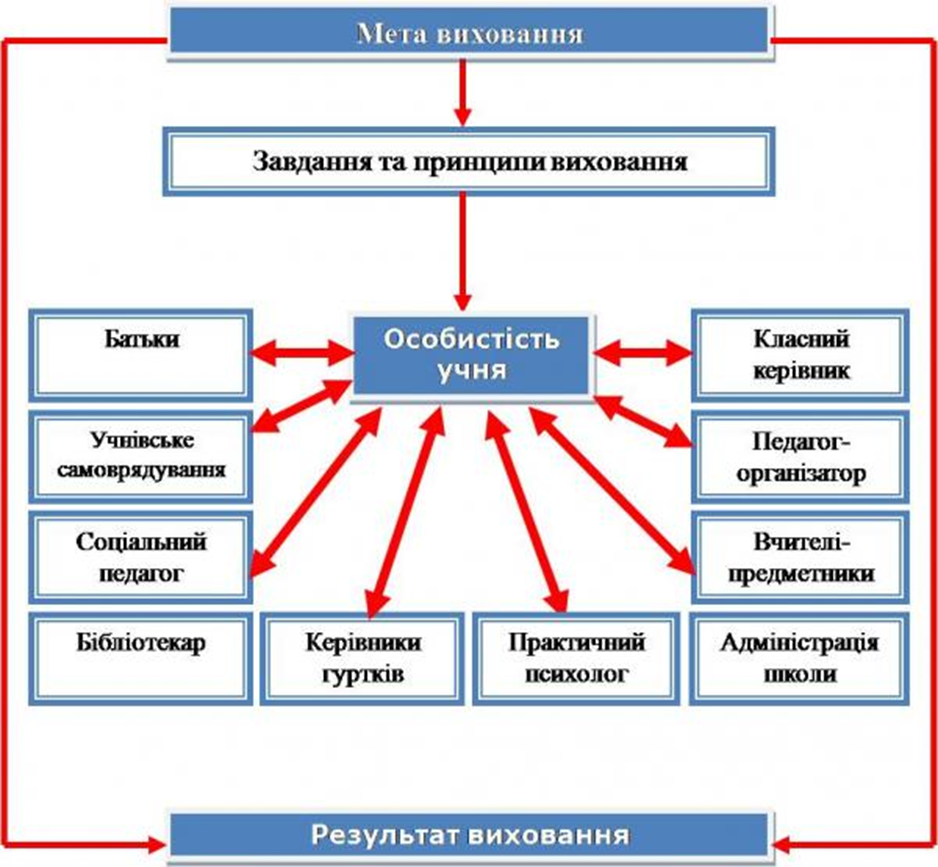 Завдання виховної системи:виховувати дитину як громадянина країни, національно свідомого, життєво і соціально компетентного, здатного здійснювати самостійний вибір і приймати відповідні рішення у життєвих ситуаціях;сприяти зростанню творчого духовного потенціалу особистості, розкриттю здібностей на кожному з виховних етапів;розвивати дитяче самоврядування як осередок самореалізації громадянського виховання;стимулювати саморозвиток, самовиховання, самоосвіту учнів та розвиток їх життєтворчої компетентності через участь у реалізації проектів соціального та благодійного напрямків;створювати умови для розвитку життєтворчої компетентності здобувачів освіти;впроваджувати оптимальні методи, форми, засоби, що сприяють формуванню в учнівської молоді основ життєтворчості, розширення можливостей компетентного вибору особистістю свого життєвого шляху;забезпечення комфортних і безпечних умов навчання та праці;створення освітнього середовища, вільного від будь-яких форм насильства та дискримінації.Для реалізації цих завдань у ліцеї розроблений план виховної роботи  закладу освіти та плани роботи класних керівників, які були схвалені на засіданні методичного об’єднання класних керівників. Ці плани охоплюють всі напрямки виховання: патріотичне, правове, моральне, художньо-естетичне, трудове, фізичне, екологічне, превентивне та включають у себе календарні, традиційні шкільні свята, заходи, конкурси.Виховна система ліцею базується на принципах, що визначають основні вимоги до процесу виховання особистості здобувача освіти, до його змісту, організацій, форм, методів та прийомів.Принципи виховної системи ліцею:принцип гуманізації і демократизації виховного процесу;принцип зв’язку виховання з реальним життям;виховання особистості в колективі в ході спільної діяльності;єдність вимог і поваги до особистості;послідовність, систематичність і єдність виховних впливів.Виховна робота реалізується за такими напрямами:національно-патріотичне виховання;•	виховання громадянської свідомості через учнівське самоврядування, формування      активної життєвої позиції;виховання правової культури та профілактика правопорушень;фізичне виховання та пропаганда здорового та безпечного способу життя; психологічна підтримка учнів та вихованців;екологічне виховання;моральне виховання;родинне виховання;художньо-естетичне виховання;розвиток творчих здібностей учнів.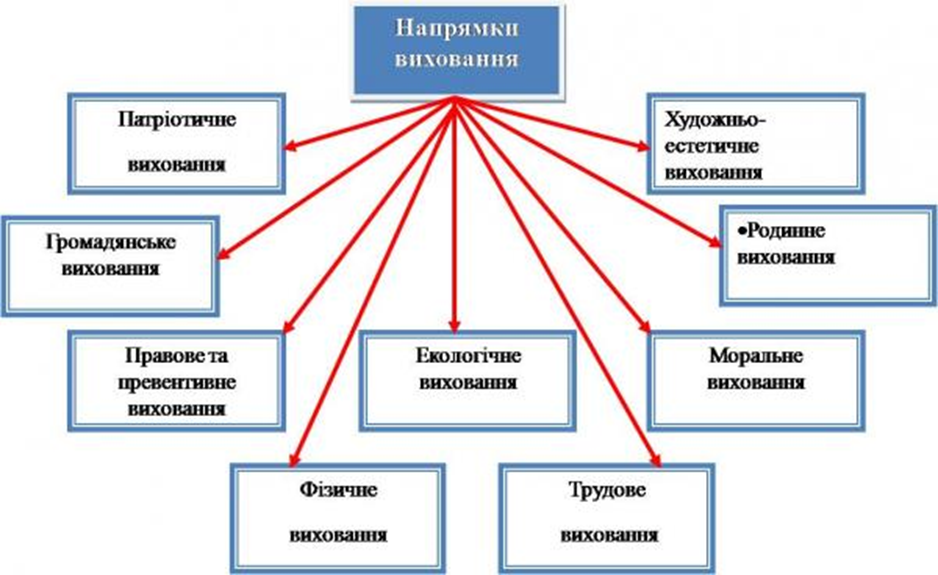 Виховна робота була спрямована на реалізацію календарних, традиційних  свят, конкурсів, заходів щодо втілення «Основних орієнтирів виховання учнів 1-11 класів загальноосвітніх навчальних закладів»:ціннісне ставлення до себе;ціннісне ставлення до сім'ї, родини, людей;ціннісне ставлення особистості до суспільства і держави;ціннісне ставлення до праці;ціннісне ставлення до природи;ціннісне ставлення до культури і мистецтва.Система виховної роботи школи забезпечує:активне залучення до процесу виховання батьківської громадськості;організацію методичної роботи з актуальних проблем виховання з педагогами, класними керівниками;розвиток активності школярів у різних видах діяльності та творчий розвиток здібностей, інтересів особистості у позашкільній діяльності;гуртування учнівських колективів навколо організації колективних творчих справ, участь у проектах;соціальну захищеність і підтримку учнів;співробітництво з правоохоронними органами, соціальними службами з питань організації правової освіти, профілактичної роботи серед школярів;концентрацію сил педагогічного колективу за пріоритетними напрямками виховної роботи.Система виховної роботи спрямована на створення умов для розвитку та самореалізації особистості кожного учня. Пошук сучасних шляхів і засобів виховання школярів здійснюється на засадах педагогіки творчості і становить одну із найактуальніших проблем навчально-виховного процесу.Серцевиною виховного процесу є особистість: її нахили, здібності, потреби, інтереси, соціальний досвід, самовідданість, характер.Результатом виховної діяльності закладу є створення сучасної моделі випускника – людини, готової до самоосвіти, самовизначення та самореалізації у дорослому житті.Для керування виховним процесом в школі створено методичне об'єднання класних керівників (керівник –Товстенко І.В.)Методичне об'єднання класних керівників - структурний підрозділ внутрішньо -шкільної системи керування виховним процесом, який координує науково-методичну та організаційну роботу класних керівників.Основні завдання шкільного методичного об'єднання класних керівників:•	підвищення теоретичного, науково-методичного рівня підготовки класних керівників із питань психології та педагогіки;•	забезпечення виконання єдиних принципових підходів до виховання й соціалізації учнів;•	озброєння класних керівників сучасними виховними технологіями та знанням сучасних форм і методів роботи;•	вивчення, узагальнення та використання передового педагогічного досвіду роботи класних керівників;•	координування планування, організації та педагогічного аналізу виховних заходів класних колективів;•	сприяння становленню й розвитку системи виховної роботи класних керівників.Функції шкільного методичного об'єднання класних керівників:•	організує колективне планування і колективний аналіз життєдіяльності класних колективів;•	координує виховну діяльність класних колективів та організує їхню взаємодію в педагогічному процесі;• планує і постійно коригує принципи виховання та соціалізації учнів;•	організує вивчення та запровадження класними керівниками сучасних технологій виховання, форм і методів виховної роботи;•	обговорює соціально-педагогічні програми класних керівників і творчих груп педагогів, матеріалами узагальнення передового досвіду роботи класних керівників, матеріалами атестації класних керівників;• оцінює роботу членів об'єднання.Структура виховної роботи навчального закладу включає в себе і взаємодію школи з найближчим до неї середовищем на рівні сімей учнів: з батьками й особами, що їх замінюють, акцентуючи увагу на питаннях соціалізації дітей і молоді в тому чи іншому аспекті.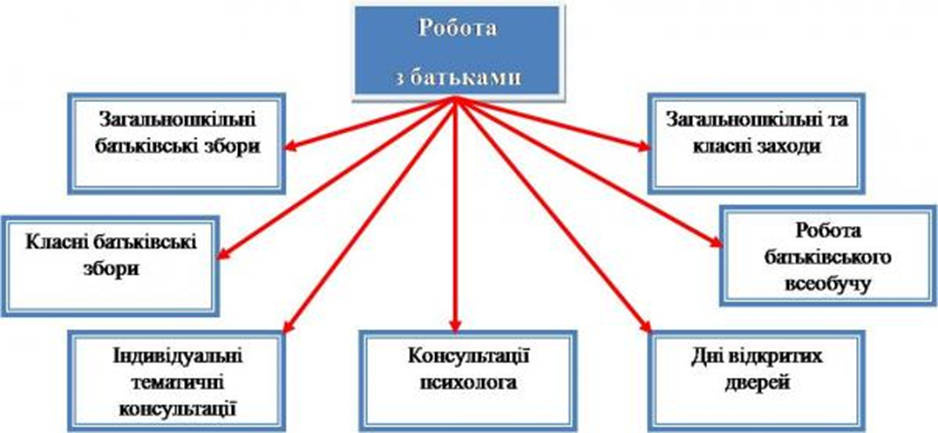 Упродовж року в закладі освіти видано такі розпорядче - інструктивні накази з виховної роботи: «Про запобігання дитячому травматизму серед учнів та вихованців під час проведення навчально-виховного процесу та в побуті у 2022/2022 навчальному році», «Про організацію чергування учнів та вчителів по школі у 2022/2023н.р.», «Про облік дітей і підлітків  шкільного віку мікрорайону школи», «Про розподіл гурткової роботи на 2022/2023н.р.», «Про призначення відповідального за організацію харчування учнів школи»,  «Про призначення відповідального за роботу з профорієнтації учнів школи на 2022/2023н.р.», «Про організацію роботи з профілактики злочинності та правопорушень серед учнів школи у 2022/2023н.р.», «Про призначення з числа педагогічних працівників відповідального за роботу ради профілактики правопорушень серед учнів», «Про організацію виховної роботи в школі у  2022/2023 навчальному році», «Про роботу з дітьми пільгового контингенту у 2022/2023 навчальному році», «Про підсумки обліку дітей та підлітків шкільного віку мікрорайону школи  та охоплення їх навчанням», «Про збереження життя і здоров’я учнів, попередження дитячого травматизму під час літніх канікул 2022/2023 навчального року», «Про стан роботи предметних гуртків і спортивних секцій», «Про  безпеку життєдіяльності учасників освітнього процесу  під час зимових канікул 2022/2023 навчального року», «Про підсумки організації виховної роботи в школі за 2022/2023 навчального року»
         У 2022/2023 навчальному році у ліцеї було проведено щорічні виховні заходи: свято Першого дзвоника; День захисника України; День партизанської слави; День миру; День пам’яті жертв голодоморів 1932-1933рр., акція «Запали свічку!»; День вчителя; День української писемності та мови; День інвалідів; Всесвітній День боротьби зі СНІДом; конкурс «Осінь золота»; «Козацькі розваги» до Дня збройних сил України; бібліотечні свята;  спортивне свято до Дня Українського козацтва;  заходи до дня визволення України від нацизму; зустрічі з юристами, лікарями, працівниками податкової служби; тиждень правового виховання; заходи до Дня Святого Миколая; новорічні та різдвяні свята для учнів 1-11 класів, заходи до дня Соборності України, «Пам’ятай за Крути», до Дня св. Валентина, до Дня рідної мови, виховні години до Дня пам’яті Героїв Небесної Сотні, до 8 Березня «Всім жінкам присвячується», Шевченківський тиждень тощо;  місячник «Увага! Діти на дорозі!»; День знань з основ безпеки життєдіяльності; Олімпійський тиждень; Всеукраїнський тиждень безпеки дорожнього руху; зустрічі з представниками ювенальної превенції,  спортивне свято до Дня збройних сил України;  спортивний турнір з волейболу (вересень), змагання з футболу (жовтень), турнір з шашок  (жовтень) тощо.        На належному рівні проводилася  патріотична, правовиховна робота та робота з протидії усім видам насильства. У ліцеї заплановано і проведено: уроки мужності; зустрічі з ветеранами війни, воїнами-інтернаціоналістами, воїнами ЗСУ; благодійні акції «Допоможи воїнам ЗСУ», «Діти дітям»; акція «16 днів без насильства»; Всеукраїнський тиждень права; зустріч з представниками ювенальної превенції; диспут «Як захистити себе від насильства в сім`ї». З метою формування військово-патріотичного виховання в школі проведено  спортивне свято «Козацькі забави». Учні ліцеї беруть участь в благодійних акціях для підтримки воїнів ЗСУ, проводять  зустрічі з волонтерами та воїнами, постійно плетуть маскувальні сітки, виготовляють окопні свічки.          У рамках Всеукраїнського тижня правового виховання дітей та учнівської молоді класні керівники разом з вчителями історії та права провели: Всеукраїнський урок в 1-11 класах на тему «Права людини» з нагоди проголошення Загальної декларації прав людини, урок-презентація власних проектів «Права і свободи людини та громадянина», просвітницька вікторина «Права дитини на здоров’я» (1-4кл.), диспут «Кримінальний кодекс. Правопорушення і підліток» (9-10кл.), конкурс малюнків на тему «Права дитини», конференція «Права людини: історія і сучасність» .        З метою формування здорового способу життя, забезпечення повноцінного розвитку дітей  організована робота з попередження дитячого травматизму, створено комісію з розслідування нещасних випадків, ведеться «Журнал реєстрації нещасних випадків, що трапились з учнями школи».      Аналіз роботи з попередження дитячого травматизму проводиться два рази на рік .  З метою збереження життя та здоров’я учнів учителями-предметниками проводяться інструктажі з техніки безпеки під час проведення лабораторних та практичних робіт, записи про які відмічаються у спеціальних та класних журналах. Особлива увага збереженню життя та здоров’я дітей приділяється на уроках фізкультури.      На сьогодні, в основі сучасної ідеології фізкультурно-оздоровчої та фізкультурно-спортивної діяльності є: здоровий спосіб життя; цілеспрямована рухова активність; формування моральної та матеріальної відповідальності кожної особистості за стан здоров’я і способу життя; спрямування системи фізичного виховання на конкретну дитину з урахуванням потреб, цінностей, природних здібностей та характеру діяльності.           Дирекцією школи, медпрацівниками здійснюється систематичний контроль за дотриманням санітарно-гігієнічних вимог навчально-виховного процесу, видано відповідні накази по школі.  У рамках  тижня здоров’я проведено виховні години на тему: «Молодь за здоровий спосіб життя», «Здоров’я – запорука добробуту й щасливого життя», «Скільки коштує здоров’я», «Бережіть здоров’я з молоду», «Паління шкідлива і небезпечна звичка», «Наркотичні речовини, небезпека їх вживання», «Спорт у нашому житті», «Грип та його профілактика», «Здорове харчування. Режим дня», «Основні питання вакцинації».       На виконання методичних рекомендацій Міністерства освіти та науки України  у ліцеї проведений Тиждень безпеки дорожнього руху. Класними керівниками були проведені бесіди з правил дорожнього руху; батьківський лекторій «Навчання дітей правилам дорожнього руху»; конкурс малюнків «Дорожня азбука», бібліотечна виставка «Правила дорожнього руху. Обережно, діти на дорозі!», спортивні змагання «Правила дорожнього руху – гідні поваги»; оформлено куточок безпеки дорожнього руху; конкурс на кращий твір з теми «Безпечна дорога».        У вересні був проведений Всеукраїнський олімпійський  тиждень «Олімпійський рух – зміцнення народів світу» (1-11 класи).        З метою формування екологічної культури учнів створено систему екологічної освіти та виховання. На базі  ліцею  проводяться різноманітні дидактичні ігри, екскурсії, організовано різні форми роботи із використанням спеціальних карток, малюнків, таблиць, книжок екологічного змісту. У ліцеї учні набувають екологічних знань у процесі вивчення природознавства, біології, географії, хімії, фізики та інших дисциплін, а також у різних формах позакласної роботи, суспільно-корисної праці з охорони природи свого краю: упорядкування пришкільної території, догляд за зеленими насадженнями.    З метою формування знань і вмінь дослідницького характеру, спрямованого на розвиток інтелекту, творчої та ділової активності, життєвої позиції з питань екологічного виховання на базі ліцею проводяться конкурси екологічного спрямування.  У ліцеї під час проведення тижнів екології, Дня рослин, Дня тварин, Дня охорони навколишнього середовища були проведені бесіди та виховні години: «Де праця, там і розквіт», «Брати наші менші», «Чарівне моє довкілля», «Природа і ми», «Дива природи», «Знай, люби, бережи», «Сторінками Червоної книги України», «Охорона природи», «Альтернативна енергетика»; Освітньо–екологічний процес супроводжується і проведенням ряду акцій, зокрема: «Листопадовому привиду – ні!», «Чисте повітря», «Чиста Україна – чиста Земля», «Зелений паросток майбутнього», «День Землі», «День довкілля», «Чисті легені-крок до здоров´я», «Чисті береги».  Щороку  проходить екологічна акція «Годівничка» (1-4кл.); класні керівники постійно проводять виховні бесіди щодо збереження природи, власного здоров’я, тощо.  У школі під час проведення Дня Землі, Дня охорони навколишнього середовища були проведені різноманітні заходи: засідання у форматі круглого столу «Збережемо природу разом», бесіда «Матінка-Земля», бібліотечні години «Клімат змінюється! Час діяти разом!»   Упродовж навчального року приділялась достатня увага роботі з профорієнтації учнів.          Щоденно контролювався стан відвідування учнями занять, щомісяця проводилися рейди з профілактики правопорушень та злочинності серед учнів: „Урок”,  «Ні!» запізненням». Систематично проводилася робота проти запізнення учнів до школи: бесіди з учнями, батьками.           Питання безпеки життєдіяльності, створення належних санітарно-гігієнічних умов та профілактика травматизму  є одним із найважливіших у роботі навчального закладу. У навчальному закладі  забезпечено безпечні та нешкідливі умови навчання, фізичного розвитку та зміцнення здоров’я, режиму роботи, формування гігієнічних навичок і засад здорового способу життя, збереження та зміцнення фізичного та психічного здоров’я учнів і вихованців. У закладі дана робота проводилась за наступними напрямками: - створення безпечних умов праці та навчання; - документальне оформлення роботи з охорони праці, безпеки життєдіяльності; - систематичне навчання учнів та працівників навчального закладу безпеці праці та   життєдіяльності; - профілактика нещасних випадків; - робота з учнями в позаурочний час (виховні години);   - інформаційно-агітаційна діяльність та просвітницька робота; - робота з батьківською громадськістю; - контроль за дотриманням вимог чинного законодавства з питань охорони праці, безпеки життєдіяльності.       Заклад забезпечений інструкціями з техніки безпеки, охорони життя і здоров’я здобувачів освіти загального характеру з предметів підвищеної небезпеки. Розроблені і затверджені в установленому порядку загальношкільні заходи і план роботи з профілактики дитячого травматизму. Кожним класним керівником  розроблено комплект бесід із безпеки життєдіяльності для свого класу. Бесіди на навчальний рік було складено відповідно до поданих тем: - Правила безпеки з вибухонебезпечними предметами. - Безпека в побуті (опіки, отруєння, безпека з вогнем, побутова хімія і т.д.). - Безпека на ігрових, спортмайданчиках (рухливі ігри, спортінвентар).  - Безпека перебування в школі. - Безпека перебування біля водоймищ. - Дорожньо-транспортний травматизм.  - Пожежна безпека. - Електротравматизм та його попередження.  - Безпека в надзвичайних ситуаціях.  - Безпека праці.  - Особиста гігієна та здоровий спосіб життя. - Надання першої долікарської допомоги. - Життя людини – найдорожча цінність (попередження суїцидальної поведінки дітей).      Дані бесіди сплановано також у планах виховної роботи класних керівників. Перед канікулами проводиться комплексна бесіда з безпеки життєдіяльності. Класні керівники проводить цю бесіду в останній день перед канікулами та під час дистанційного навчання.        На відповідних сторінках  класного журналу, ведеться облік проведення бесід, інструктажів, заходів з безпеки життєдіяльності. Позапланові  бесіди проводиться класними керівниками тоді, коли видано наказ по школі, відповідно до якого й  необхідно провести дану бесіду. У ліцеї проводиться системний і постійний  контроль за проведенням зазначених бесід та інструктажів. З метою попередження дитячого дорожньо-транспортного травматизму, узагальнення та розповсюдження кращих форм і методів профілактичної роботи серед дітей, прищеплення навичок безпечної поведінки на дорозі, запобігання випадків травмування дітей в автопригодах під час руху в школі був проведений Тиждень безпеки дорожнього руху «Увага! Діти на дорозі».  З метою попередження травматизму невиробничого характеру класні керівники проводять практичні заняття, зустрічі з медичними працівниками. На батьківських зборах був повторений алгоритм дій у разі виникнення нещасних випадків з дітьми, підтримується зв’язок з батьками з питань профілактики дитячого побутового травматизму. У класних кімнатах та кабінеті основ здоров’я поновлені куточки з безпеки життєдіяльності учнів.           Значне місце у виховному процесі школи займає діяльність, спрямована на морально-правову освіту учнів. Робота щодо правового виховання учнів проводиться згідно з річним планом, планом спільної роботи школи з Сектором ювенальної превенції  та алгоритмом роботи з дітьми, що потребують підвищеної педагогічної уваги. З метою профілактики правопорушень серед учнівської молоді в школі працює Рада профілактики правопорушень.        Значна увага приділяється колективній творчій діяльності школярів, що сприяє зайнятості в позаурочний час, і має на меті виховання в них соціальної активності, допомагає їм реалізувати себе, самоствердитися, правильно й корисно для себе організувати свій вільний час.       З метою задоволення потреб учнівської молоді щодо поліпшення здоров’я, фізичного та духовного розвитку в школі працюють гуртки та спортивні секції. Окрім цього, учні мають змогу переглянути науково – популярні, документальні, художні фільми, спрямовані на профілактику правопорушень та злочинів, збереження особистого життя – створено відеотеку, якою користуються класні керівники, учителі. У школі проведено Місячник морально-правового виховання. Під час Місячника відбулися такі заходи: - заходи до Міжнародного дня боротьби зі СНІДом та солідарності з людьми інфікованими СНІДом;- випуск  тематичних газет, плакатів, стіннівок;- співпраця зі шкільною  бібліотекою (захід «Протидія торгівлі людьми»);- до Міжнародного дня інвалідів класні години «Дивіться на нас, як на рівних», уроки  доброти та милосердя;- слайд-проект «Добро і милосердя єднають серця»;- Всеукраїнський урок «Права людини» з нагоди проголошення Загальної декларації прав людини;- на базі шкільної бібліотеки виставка літератури «Право і закон»;- тематичні класні години: «Твої права та обов'язки». Конвенція ООН про права дитини;- день правових знань та зустріч учнів школи з працівником правоохоронних органів (8-10 класи);- благодійні акції (допомога ЗСУ та акція до дня Святого Миколая);- заняття з елементами тренінгу: «Формування навичок здорового способу життя засобами  програми «Рівний-рівному»;- класні години «Здоровий спосіб життя – це модно!»;- година спілкування «Конфлікти - причини виникнення та шляхи розв’язання»;- виховна години «Ми проти насилля», «Толерантність – шлях до успіху»;- перегляд відеоролику «Твори добро і воно повернеться до тебе»;- консультації для вчителів щодо роботи з учнями, які відносяться до групи ризику;- заняття з елементами тренінгу: «Вчимося бути толерантними»;- бесіди з елементами тренінгу: «Мудра поведінка під час конфлікту»;- конкурс соціальної реклами.Велика увага в школі приділяється роботі з превентивного виховання:- запобігання проявам екстремізму, расової та релігійної нетерпимості; - проводився шкільний облік важковиховуваних підлітків та молодших школярів, які потребують допомоги, підтримки, організація відповідної психолого-корекційної роботи з ними; - відвідування деструктивних сімей та робота з ними; - співпраця зі службою у справах дітей, медичними закладами, центром соціальної служби для молоді; - проводилась робота з педагогічним колективом школи (ознайомлення з новинками психолого-педагогічної літератури, бесіди, консультації з питань профілактики правопорушень серед неповнолітніх).         Протягом листопада-січня  класними керівниками 1-11 класів проведені роз’яснювальні бесіди серед учнів, та їх батьків щодо правил безпечної поведінки під час можливих надзвичайних подій та аварій в умовах воєнного стану. Значна робота з превентивного виховання проводилася  соціальним педагогом школи.  Проведено: анкетування щодо паління та наркоманії в 8-9 класах, профілактичні бесіди «Вплив тютюну, алкоголю та наркотиків на організм, що розвивається».      У рамках державної програми «Основні орієнтири виховання учнів 1-11 класів загальноосвітніх навчальних закладів», використовується один з основних напрямків формування особистісного «Я», допомога в самореалізації через роботу органу учнівського самоврядування.   У стінах рідної школи діти не тільки здобувають знання. Щоб допомогти учням повною мірою розкрити свій інтелектуальний, соціальний, духовний, фізичний потенціал, виховати їх громадянами, які мають активну життєву позицію, прагнуть взяти на себе відповідальність за суспільство, в якому вони живуть, підготувати їх до дійової участі в демократизації суспільства, в навчально-виховний процес було впроваджено систему учнівського самоврядування, провідними ідеями якої стали: організація пізнавальної, практичної, розвиваючої, соціально-громадської діяльності дітей та молоді; участь учнівської молоді у процесі виховання здорової, всебічно розвиненої особистості; захист прав та інтересів членів учнівського самоврядування; пріоритетність ігрових форм роботи з дітьми. Вищим органом учнівського самоврядування є Учнівська республіка, що скликається раз на рік, на якій вирішуються найважливіші питання школи: приймається програма діяльності, обирається Координаційна рада, затверджується план роботи та аналізується діяльність членів Шкільного Парламенту. Між конференціями діє виконавчий орган - Шкільний Парламент.   Шкільний парламент  діє в школі з 2013 року на підставі Статуту учнівського самоврядування, затвердженого загальними зборами учнів 5-11 класів школи. Учнівське самоврядування працює за планом роботи, який складається на навчальний рік.  Очолює шкільний парламент Президент Мархай Олександр (9-Б клас). Члени самоврядування об’єднані у міністерства:- Освіти і науки - сприяє організації якісних умов освітнього процесу та науково-дослідницької діяльності учнів, займається організацією та проведенням інтелектуальних конкурсів, турнірів тощо;- Інформації - сприяє інформуванню учнів про життя школи, є посередником між школою та громадськістю;- Спорту - є організатором спортивно-масових заходів;- Екології і правопорядку – слідкує за дотриманням санітарних норм та правил поведінки у школі;- Культури - займається організацією та проведенням дозвілля учнів.Кожне міністерство має педагога – консультанта, який координує його роботу.Робота учнів у міністерствах учнівського самоврядування сприяє вихованню почуття господаря школи, класу, вмінню співпрацювати на принципах рівності, гласності, демократизму. Але не всі члени учнівського самоврядування активні. Тож кураторам-педагогам міністерств потрібно більше уваги приділяти розвитку активної позиції членів учнівського самоврядування. На жаль, учнівське самоврядування в класних колективах на низькому рівні.  Реалізацію творчих здібностей учнів забезпечує позашкільна освіта.  У школі працюють 3 гуртки, якими охоплено 60 учнів. Слід зазначити, що 98 учнів відвідують клуби за місцем проживання, 15 дітей навчаються в музичних школах.        Однією з ефективних форм розвитку соціальної активності учнів є їх залучення до участі у різноманітних конкурсах, які дозволяють розкривати творчі здібності за різними темами та напрямками.Реалізацію творчих здібностей учнів забезпечує позашкільна освіта.  В 2022-2023н.р. в закладі освіти  працювало  5 гуртків, якими охоплено 112 учнів.Робота практичного психологаПсихологічна служба ліцею створювала умови для саморозвитку учнів, організовуючи діяльність педагогів і батьків на основі принципів гуманізму, взаємодії, співробітництва, позитивного сприйняття і прийняття особистості, конфіденційності, особистісно-зорієнтованого підходу з урахуванням індивідуальних особливостей.Основною задачею психологічної служби було і залишається  створення сприятливих умов для розвитку дитини, встановлення зв’язків і дружніх відносин між учнем, сім’єю та ліцеєм.Психологічна служба ліцею в своїй професійній діяльності керується Законом України “Про освіту”, Конвенцією ООН про права дитини, Правилами внутрішнього розпорядку школи, «Положенням про психологічну службу  України».Відповідно до виховного плану роботи школи, перспективного плану роботи практичного психолога на 2022 - 2023 навчальний  рік, основних Законів України, рекомендованих листів Міністерства освіти і науки України щодо роботи психологічної служби, практичний психолог навчального закладу  здійснювала свою роботу  за такими напрямками:організаційно-методична робота;психодіагностична робота (індивідуальна та групова);консультаційна робота (індивідуальна та групова);корекційно-відновлювальна та розвивальна робота ;психологічна просвіта;навчальна діяльність;профілактична робота;зв`язки з громадськістю.У 2022 - 2023 навчальному році практичний психолог продовжувала свою роботу над дослідженням такої психологічної проблеми, як: «Підвищення ефективності навчально-виховного процесу через формування психологічної культури учнів, педагогів, батьків та збереження цінності психічного та фізичного здоров`я учнів, створення оптимальних соціально-психологічних умов для розвитку інноваційної особистості». На початку навчального року були поставлені такі цілі та завдання для роботи  : створення психолого-педагогічних умов для успішного розвитку комунікативних здібностей особистості в умовах шкільного навчання, збереження і зміцнення здоров`я дітей та вчителів;сприяння  правильному самоусвідомленню учнями себе з їх новими правами та обов’язками в ролі  першокласників для учнів 1-х класів;сприяння ефективному перебігу навчально-виховного процесу учнів 5-х класів;допомога учням 10-го класу до нових умов навчання;надання психологічної допомоги учням з особливими освітніми потребами;надання психологічної допомоги учням у процесі розвитку умінь та навичок, формуванні самоорганізації та самодисципліни  відповідно до їх віку;сприяння усвідомленню учнями важливості навчання та позитивного спілкування для їх життя і добробуту;сприяння формуванню професійної компетентності вчителів;сприяння підвищенню психологічної культури та виховного потенціалу батьків;профілактика девіантної та ризикованої поведінки серед  підлітків: профілактика паління, наркоманії, алкоголізму, поширення соціально-небезпечних хвороб, проявів  видів насильства та булінгу;інформування молоді з проблеми торгівлі людьми;ознайомлення учасників освітнього процесу із загрозами, які може нести інтернет (шахрайство, спам, кібербулінг тощо);формування культури здорового способу життя;надання психологічної допомоги під час підвищення рівня тривожності та стресових станів надання психологічної допомоги у вирішенні конфліктних ситуацій та міжособистісних стосунків окремих учнів з іншими учнями  школи, вчителями та батьками;психологічна допомога учням  9 – 11 класів у професійному самовизначенні;психологічна допомога учням 4 – х класів: підготовка до переходу в середню школу.Психологічна підтримка учнів 9 – 11 класів при підготовці до складання ДПА та ЗНО.Протягом цього навчального року було проведено таку роботу:Психодіагностичну роботу:діагностичне дослідження рівня адаптації учнів  1 – х класів до нових умов навчання;діагностичне дослідження рівня адаптації учнів 5 – х класів до навчання в середній школі;діагностичне дослідження рівня згуртованості учнів 10 класу;соціометричне дослідження учнів  4 - 5 класів;діагностичне дослідження особливостей розвитку особистості учнів молодшого підліткового віку – учні 6 - 7 класів;діагностичне дослідження учнів 9 – 11 класів з метою визначення професійних інтересів;діагностичне дослідження учнів 4 – х класів з метою вивчення рівня психологічної готовності до переходу в середню школу;індивідуальні діагностичні дослідження учнів, які знаходяться на індивідуальній та інклюзивній формі навчання;індивідуальні діагностичні дослідження учнів за запитом батьків (8 учнів).анкетування серед учнів 7 – 11 класів щодо ставлення проблеми  здорового способу життя та шкідливих звичок;анкетування серед учнів 5 – 11 класів щодо проблеми насильства;анкетування серед учнів 6 - 9 класів на правову тематику.Консультаційну роботу:	Учням, вчителям та батькам практичним психологом були надані групові та індивідуальні консультації  за такими основними напрямками: труднощі у навчанні, формування психологічної готовності учнів 1- х класів до навчання у школі, підвищення мотивації учнів до навчання, проблеми шкільної неуспішності, вікові та індивідуальні особливості розвитку учнів, психологічна допомога у вирішення конфліктних ситуацій,  проблеми самооцінки дитини, подолання підвищеного рівня тривожності та стресових станів, адаптація дитини до нового колективу, асоціальні прояви у поведінці дітей, дитяча злочинність, взаємовідносини в системі «вчитель-учень», дитина у віртуальному просторі, комп`ютерна залежність.Корекційно-відновлювальну та розвивальну роботу:групова корекційно-розвивальна робота з учнями 1-х класів за програмою Бобко О. В. «Навчаємось та зростаємо разом!»;групова корекційно-розвивальна робота з учнями 5-х класів за програмою Суржавської Н. Б. «5-й клас: від адаптації до успіху»;індивідуальна корекційно - розвивальна робота з учнями за запитом батьків.Психологічну просвіту з учнями, вчителями та батьками:проведення «Години психолога» в учнів 1 – 11 класів на відповідну тематику;проведення щорічної Всеукраїнської акції «16 днів проти насильства»;проведення заходів до Всесвітнього Дня боротьби зі СНІДом;проведення класних та загальношкільних  заходів з попередження булінгу;проведення просвітницьких заходів для учнів старших класів з протидії торгівлі людьми;проведення просвітницьких заходів щодо безпечної поведінки в мережі інтернет;проведення просвітницьких заходів на тему збереження цінності життя, здорового способу життя  та шкідливих звичок;проведення проосвітницьких заходів для учнів 1 – 11 класів на подолання підвищеного рівня тривожності та стресових станів;проведення просвітницьких заходів до відзначення тижня толерантності;проведення просвітницьких заходів до відзначення тижня психології;виступи на педагогічних радах та нарадах;виступи на батьківських зборах.Навчальну діяльність:прийняття участі у проведенні онлайн майстер - класів, вебінарах;проходження онлайн курсів.Організаційно-методичну діяльність, яка охоплювала різні види роботи:-   планування річне і поточне; загальне  за різними напрямками роботи;- складання соціального паспорту навчального закладу на І та ІІ півріччя;- складання поточних звітів на запит керівників та адміністрації закладу, керівників та спеціалістів відділу освіти про виконану роботу;	-  організаційно-методична підготовка психологічного супроводу учнів;-   обробка результатів групового та індивідуального психологічного дослідження;- підготовка до проведення «годин психолога», групових та індивідуальних корекційно-розвивальних занять, групових ігор та тренінгів;- підготовка до проведення групової та індивідуальної корекційно -  розвивальної роботи;-  підготовка до виступів на педагогічних радах, семінарах, нарадах, батьківських зборах;-  робота з методичною літературою, в мережі Iнтернет, самоосвіта.Зв`язки з громадськістю:відвідування учнів вдома;спілкування з батьками учнів в телефонному та онлайн режимі;складання актів обстеження житлово-побутових умов окремих сімей.Пріоритетні завдання практичного психолога на 2023 – 2024 новий навчальний рік:На виконання рекомендацій щодо пріоритетних напрямків психологічного супроводу та соціально-педагогічного патронажу учасників освітнього процесу у 2023/2024 навчальному році поставлені такі завдання:психологічний супровід учнів, що знаходяться наіндивідуальній та інклюзивній формі навчання;проведення просвітницько-профілактичних заходів з учасниками освітнього процесу щодо медіаграмотності та медіазахисту;проведення просвітницько-профілактичних заходів щодо підвищення рівня знань учасників оосвітнього процесу з питань статевого виховання;подолання негативних соціально-психологічних наслідків в умовах воєнного часу: формування конструктивних способів вирішення складних життєвих ситуацій у всіх учасників освітнього процесу; стабілізація емоційної сфери особистості, формування позитивної життєвої перспективи; формування психосоціальної стійкості до стресу, запобігання емоційному вигоранню у батьків і педагогів.Охорона праці	Робота педагогічного колективу школи з охорони праці організована згідно із Законом України «Про охорону праці» та Положенням про організацію роботи з охорони праці та безпеки життєдіяльності учасників освітнього процесу в установах і закладах освіти (26.12.2017  № 1669).Стан роботи з охорони праці, виробничої санітарії під час освітнього процесу в закладі освіти знаходиться під щоденним контролем адміністрації.На засіданні педагогічної ради затверджено річний план роботи закладу освіти на навчальний рік, де передбачено розділ «Заходи з охорони праці». Посадові обов’язки працівників, інструкції з техніки безпеки з блоком питань з охорони праці й безпеки життєдіяльності є в наявності. Інструкції складено згідно з Положенням про розробку інструкцій з охорони праці.У закладі є необхідні журнали реєстрації всіх видів інструктажів із питань охорони праці працівників і учнів школи. Відпрацьована програма вступного інструктажу з охорони праці для працівників  школи.Організація роботи з охорони праці контролюється директором школи. Вона включає: постійний контроль за навчанням з охорони праці; перевірку знань педагогів відповідно до інструкції та листа МОН України «Про вивчення правил охорони праці працівниками освіти»; контроль за організацією й періодичним проведенням занять з охорони праці з усіма категоріями працівників школи та учнями; систематичний контроль за проведенням різного роду інструктажів; контроль за розробкою й правильним оформленням інструкцій із техніки безпеки; організацію роботи комісії для оформлення актів-дозволів на використання спортивних залів, майданчиків, майстерень і контроль за її діяльністю; контроль за виконанням наказів відповідно до Закону України «Про охорону праці». У школі створена й постійно діє комісія з питань охорони праці та з трудових спорів. Така система контролю адміністрації школи дає можливість цілеспрямовано вирішувати питання безпеки й життєдіяльності колективу.Відповідно до Законів України «Про охорону праці» та «Про колективні договори й угоди» між дирекцією школи й профспілковим комітетом підписаний Колективний договір, у якому визначені обов’язки сторін щодо організації безпечних і нешкідливих умов праці, а також умови реалізації працівниками школи своїх прав і соціальних гарантій на охорону праці.Питання охорони праці обговорювалися на засіданні педради, нарадах при директорові.Для зниження впливу шкідливих факторів на життя та здоров’я працівників, учнів школи в кабінетах фізики, інформатики, хімії, спортзалі передбачено проведення інструктажів – вступного та перед початком лабораторних і практичних робіт. У цих кабінетах на видному місці є інструкції та пам’ятки з техніки безпеки й охорони праці. Закуплені вогнегасникиі розташовані в доступних місцях по школі.Питання безпеки життєдіяльності учнів під час канікул постійно обговорювалися на батьківських зборах, інструктивно-методичних нарадах. Постійно здійснюється контроль за роботою системи забезпечення нормального функціонування будівлі школи. Закуповуються необхідні миючи засоби для дотримання належного санітарно-гігієнічного стану школи.Безпека життєдіяльності учнівУпродовж  2022/2023 навчального року однією з задач роботи школи була робота з охорони життя та здоров'я учнів, попередження дитячого травматизму.Робота з питань запобігання дитячого травматизму в школі здійснювалася у відповідності до законів України «Про освіту», «Про загальну середню освіту», «Про дорожній рух», Кодексу цивільного захисту України, «Про охорону дитинства», Указу Президента України від 20.11.2007 № 1121 «Про невідкладні заходи із забезпечення дорожнього руху», постанови Кабінету Міністрів України від 22.03.2001 № 270 «Про затвердження Порядку розслідування та обліку нещасних випадків невиробничого характеру», «Положення про організацію роботи з охорони праці учасників навчально-виховного процесу в установах і закладах освіти», затвердженого наказом Міністерства освіти і науки України від 01.08.2001 № 563 (назва із змінами, внесеними згідно з наказом Міністерства освіти і науки України від 20.11.2006 № 782), «Положення про порядок розслідування нещасних випадків, що сталися під час навчально-виховного процесу в навчальних закладах», затвердженого наказом Міністерства освіти і науки України від 31.08.2001 № 616,листів Міністерства освіти і науки України від26.05.2014 №1/9-266 «Про використання Методичних матеріалів «Вимоги безпеки під час канікул», від 16.06.2014 №1/9-319 «Про використання Методичних матеріалів щодо організація навчання і перевірки знань, проведення інструктажів з питань охорони праці, безпеки життєдіяльності в загальноосвітніх навчальних закладах»  та інших нормативно-правових документів. З метою забезпечення реалізації державної політики в галузі охорони дитинства, проведено аналіз стану профілактичної роботи з питань безпеки життєдіяльності та охорони життя і здоров’я дітей, запобігання всім видам дитячого травматизму у навчальному закладі за 2022/2023 навчальний рік.  За результатами аналізу з'ясовано, що систему роботи педагогічного колективу школи з попередження дитячого травматизму складають:• планування та проведення профілактичних бесід з усіх видів дитячого травматизму класними керівниками з відповідною їх фіксацією в класних журналах та учнівських щоденниках;• проведення  вступного інструктажу учнів на початку навчального року;•проведення первинних (вересень, грудень, травень) та цільових і позапланових інструктажів учнів у разі необхідності;• організація позакласних виховних заходів з попередження дитячого травматизму;• залучення спеціалістів до проведення профілактичної роботи;• профілактична робота з батьками щодо попередження дитячого травматизму у побуті;• призначення відповідальних за безпеку дітей під час навчально-виховного процесу та проведення позакласних заходів;• розгляд та аналіз питань попередження дитячого травматизму на засіданні педагогічної ради, нарадах при директорові, засіданнях методичних об’єднань   класних керівників, нарад при заступнику директора по виховній роботі;• контрольно-аналітична діяльність адміністрації щодо роботи педагогічного колективу з попередження дитячого травматизму.Здійснення профілактичної роботи 
 В закладі створені безпечні умови для навчання та виховання здобувачів освти.  Учасники освітнього процесу в цілому дотримуються санітарно-гігієнічних вимог та вимог безпеки під час проведення уроків та позакласних заходів. Відповідно до нормативних вимог з учнями проводилися інструктажі з техніки безпеки на уроках фізики, хімії, інформатики, трудового навчання, фізичного виховання, при організації екскурсій, культпоходів, ігор тощо.Одним із шляхів запобігання наявних негативних факторів та подолання їх наслідків, практичної реалізації завдань, визначених у державних документах, є впровадження в навчальний процес курсу «Основи здоров'я» (1-9 кл.), програма якого визначається практичним спрямуванням, передбачає формування основних моделей безпеки під час виникнення побутових, природних, техногенних надзвичайних ситуацій.             Учні та працівники школи систематично проходять медичний огляд.Адміністрацією закладу  проводився облік екскурсій та поїздок учнів школи, а бесіди з попередження дитячого травматизму, які проводили вчителі перед екскурсіями та позашкільними заходами, реєструвалися в окремому журналі інструктажів.     Під час відрядження учнів на олімпіади, екскурсії, змагання, конкурси наказом директора школи призначались вчителі, відповідальні за збереження життя та здоров’я цих дітей, контролювалося виконання цих наказів.    Робота з попередження усіх видів дитячого травматизму проводилась класними керівниками систематично. В календарних планах з виховної роботи є окремий розділ з попередження дитячого травматизму. Класні керівники регулярно проводили бесіди, тематичні класні години з профілактики травмування учнів. Усі бесіди та інструктажі фіксувались в класних журналах, журналах з охорони праці та безпеки життєдіяльності учнів.Для удосконалення профілактичної роботи щодо запобігання дитячого травматизму серед учнів класними керівниками було проведено комплекс бесід:- правила дорожнього руху;- правила протипожежної безпеки;- запобігання отруєнь;- правила безпеки при користуванні газом;- правила безпеки з вибухонебезпечними предметами;- правила безпеки на воді;- правила безпеки користування електроприладами, при поводженні з джерелами електроструму.     Крім того, класні керівники провели додаткові бесіди з учнями  з попередження всіх видів травматизму перед початком осінніх, зимових, весняних та літніх  канікул, оформлені Пам’ятки для дітей та їх батьків.     Під постійним контролем класних керівників знаходиться відвідування школи учнями. Причини пропусків занять негайно з’ясовуються, підтримується постійний зв’язок з батьками.Вчителями проведено профілактичні бесіди за темами: „Небезпека вдома і на вулиці», «Основні правила поведінки в громадських місцях та транспорті», «Наодинці вдома», «Правила дорожнього руху», «Правила поведінки з вибухонебезпечними предметами», «Правила поведінки з газом», «Правила поведінки з вогнем», «Правила поведінки на воді та біля водоймищ», «Обережно! Ожеледиця», «Здоров’я – як його зберегти», «Гігієна та чистота – це мої друзі», «Я обираю здоровий спосіб життя», «Місце зупинки громадського транспорту – зона підвищеної небезпеки», «Здорові діти – майбутнє нації», «Жити в світі де є ВІЛ», «Права свої ти добре знай, обов’язки не забувай».          Велись журнали обліку нещасних випадків, що сталися під час освітнього процесу з учнями, в побуті та мікротравм,  журнали  реєстрації первинного, позапланового, цільового інструктажів з БЖД у навчальних кабінетах і класних кімнатах та кабінетах хімії, фізики, інформатики, майстернях з обслуговуючої та технічної праці, спортзалі. У вищезазначених приміщеннях розміщені правила техніки безпеки, затверджені директором школи.На поверхах школи та в навчальних кабінетах розміщені плани евакуації учнів на випадок виникнення пожежі, затверджені згідно вимог.Класні керівники на виховних годинах нагадували учням про шляхи евакуації із приміщення школи, план дій у випадках виникнення пожежі, надзвичайних ситуацій.Учителі  вели чергування під час перерв на поверхах та подвір’ї школи. Їм у цьому допомагали чергові учні по школі. Був складений графік чергування класів на навчальний рік та графік чергування вчителів та адміністрації школи, в обов'язки яких входять підтримка дисципліни на перервах та запобігання травмування учнів. У  грудні 2022 року та травні 2023 року заступником директора з виховної роботи Товстенко І. В.  було перевірено:•	журнали інструктажу з техніки безпеки для учнів у навчальних кабінетах, кабінетах фізики, хімії \біології, інформатики, спортивній залі;•	наявність записів у класних журналах з БЖД та щоденниках учнів про проведення інструктажів з безпеки життєдіяльності;•	ведення у класних журналах сторінок «Додаткові бесіди». Під час перевірки було виявлено:1.	У наявності є всі перелічені журнали.2.	У кабінетах фізики, хімії\ біології,  інформатики, спортивній залі наявні інструкції з техніки безпеки. В усіх навчальних кабінетах є правила поведінки в кабінеті.3.	У класних журналах у наявності вступний інструктаж з безпеки життєдіяльності.4.	Класними керівниками ведуться сторінки журналу «Додаткові бесіди з  попередження дитячого травматизму» згідно методичних рекомендацій.Управлінська та організаційна діяльність	Упродовж 2022/2023 навчального року адміністрацією школи опрацьовувались, вивчались та аналізувались питання з управлінської, організаційної, освітньої діяльності, а саме: управлінська діяльність адмістрації  школи та здійснення внутрішкільного контролю;організація освітнього процесу, рівень знань, умінь та навичок учнів, стан викладання предметів  шкільного компонентів базового навчального плану;організація системи методичної роботи та навчально-методичне забезпечення педагогічного процесу;стан роботизакладу освітищодо реалізації  концепції національного  виховання;організація роботи  з охорони праці та попередження дитячого травматизму;охорона дитинства та робота з дітьми пільгового контингенту;кадрове забезпечення діяльності закладу освіти: атестація та проходження педагогічними працівниками курсів підвищення кваліфікації;організація роботи закладу освіти під час воєнного стану.Робота з направлення діяльності закладу в межі нормативно–правового поля була ключовою протягом року, а саме: розроблено функціональні обов’язки директора, заступників директора, педагогічних працівників, класних керівників, завідуючих кабінетів, спеціалістів, обслуговуючого персоналу;розроблено та прийнято Правила внутрішнього трудового розпорядку закладу;розроблені та затверджені функціональні обов’язки працівників закладу з питань охорони праці;завершено створення номенклатури справ закладу освіти; проводилась цілеспрямована робота щодо вдосконалення діяльності всіх структур закладу згідно  з його Статутом;Колективний договір між адміністрацієюта трудовим колектвом закладу освіти відповідає сучасним нормативно-законодавчим документам.Цілеспрямовано проводилась робота щодо підвищення культури управління навчальним закладом,   а саме: зміцнення виробничої дисципліни; розвитку інформаційного забезпечення всіх учасників освітнього  процесу. 	У школі створені та працювали органи самоврядування: рада закладу, батьківські комітети класів, методична рада, шкільна дитяча організація. За участю вищезазначених органів вирішувалися найбільш важливі питання діяльності закладу, розвиток матеріально–технічної бази, організація освітнього процесу. Фінансово-господарська діяльністьПланово-господарська діяльність школи у 2022/2023 навчальному році була спрямована на створення належних санітарно-побутових умов навчання та виховання учнів, вдосконалення навчально-матеріальної бази школи, осучаснення інтер’єру шкільних приміщень. Достатньо уваги було приділено питанню економії енергоносіїв, раціональному використанню фінансових ресурсів. Основними джерелами фінансування школи було державне (місцевий бюджет) – оплата енергоносіїв, харчування учнів 1-4 класів та дітей пільгового контингенту, заробітна плата працівників закладу освіти.З метою забезпечення належного функціонування закладу освіти протягрм 2022\2023н. р. було придбано:2 генератори, біотуалети, фонарики, вогнегасники  для тимчасового укриття; холодильник, посуд та інвентар для харчоблоку;господарчі товарита конструкційні матеріали для косметичного ремонту закладу освіти;паливно – мастильні матеріали  для скошування трави; офісне та канцелярське приладдя;дезінфікуючі засоби;енергозберігаючі лампи. Також   в липні 2023р. завершено   розробку проектно-кошторисної документації на об’єкт «Нове будівництво споруди подвійного призначення з захисними властивостями протирадіаційного укриття».Загалом з 01.07. 2022 року  по 30.06.2023 року з метою забезпечення належного функціонування закладу освіти  витрачено 1 273 681 грнПри організації планово-господарчої діяльності у 2023/2024 навчальному році направити зусилля на вирішення таких питань: розпочати будівництво споруди подвійного призначення з захисними властивостями протирадіаційного укриття;здійснити коригування проекту "Реконструкція будівлі ЗЗСО з розширенням приміщень кухонного блоку та навчальних класів";продовжити роботу з економного та раціонального використання енергоносіїв, фінансових ресурсів;забезпечити комплектацію необхідними меблями, обладнанням та наочністю навчальні кабінети;продовжити роботу з заміни світильників, що вичерпали термін використання на енергозберігаючі. ПРІОРИТЕТНІ НАПРЯМКИ РОБОТИ ЗАКЛАДУ ОСВІТИУ 2023/2024 НАВЧАЛЬНОМУ РОЦІМета:створення умов для забезпечення в закладі освіти сучасної, доступної та якісної системи освіти відповідно до вимог суспільства, запитів особистості й потреб держави: забезпечення ефективного управління розвитком загальноосвітнього закладу.З цією метою роботу закладу освіти спрямувати на вирішення наступних завдань:продовження роботи по створенню безпечного, комфортного, розвивального освітнього середовища;зміцнення матеріально-технічної бази закладу освіти; запровадження НУШ в 6 класі, затвердження навчальних програм, розроблення власних освітніх ресурсів;підвищення професійного рівня педагогів за рахунок щорічної курсової перепідготовки, навчання на освітніх платформах; інформатизація управлінської діяльності, впровадження електронних журналів, щоденників, електронного планування, звітування;запровадження принципу педагогіки партнерства, що грунтується на співпраці учня, учителя і батьків та принципу дитино-центризму (орієнтація на потреби учня);створення  умов для формування в учнів громадянської відповідальності, тобто особистості, що поважає права людини, розуміє особисту відповідальність за долю держави, народу. Розуміє важливість громадянської участі у процесі вирішення різноманітних проблем місцевої громади;підвищення іміджу навчального закладу через засоби масової інформації;продовження роботи щодо підвищення якості впровадження в освітній процес інноваційних технологій, інтерактивних методів навчання, узагальнення власного педагогічного досвіду;забезпечення подальшого розвитку учнівського самоврядування, широкого залучення його до вирішення питань організації освітнього процесу, розвитку громадянської активності, організації здорового способу життя учнівської молоді;посилення профорієнтаційної роботи з неповнолітніми, забезпечення постійного контролю за дотриманням законодавства, спрямованого на профілактику правопорушень із залученням органів внутрішніх справ, служби у справах дітей, громадськості;проводення системного, цілеспрямованого моніторингу усіх напрямків освітнього процесу закладу освіти;підвищення особистої відповідальності кожного члена педагогічного колектива за якість та результативність роботи;створення необхідних умов для активної роботи з обдарованими учнями  шляхом залучання їх до участі в інтелектуальних конкурсах, предметних олімпіадах різних рівнів, змаганнях, роботі МАН  тощо;підвищення ефективності роботи з попередження дитячого травматизму як під час освітнього процесу так і поза межами школи;активізація застосування сучасних форм і методів правової та превентивної освіти, формуванню здорового способу життя, фізичного розвитку і культури, спрямованих на формування сталої відповідальної поведінки, імунітету до негативних впливів соціального оточення.Класи5А5Б6А6Б7А7Б8А8б9А9Б1011РазомРазомК-ть атестованих21241718191716181620111120820812-1025211-111418189-7412637365455464646-41539121113710108471091093-1-4-2-1221321717